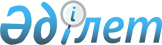 Адамға әсер ететін физикалық факторлардың гигиеналық нормативтерін бекіту туралыҚазақстан Республикасы Денсаулық сақтау министрінің 2022 жылғы 16 ақпандағы № ҚР ДСМ-15 бұйрығы. Қазақстан Республикасының Әділет министрлігінде 2022 жылғы 17 ақпанда № 26831 болып тіркелді       Қазақстан Республикасы Үкiметiнiң 2017 жығы 17 ақпандағы № 71 қаулысымен бекітілген Қазақстан Республикасының Денсаулық сақтау министрлігі туралы ереженің 16-тармағының 132-1) тармақшасына сәйкес БҰЙЫРАМЫН:      1. Қоса беріліп отырған:       1) осы бұйрыққа 1, 2, 3-қосымшаларға сәйкес микроклиматтың, инфрақызыл сәулеленудің, дыбыс пен жарықтандырудың оңтайлы және рұқсат етілетін көрсеткіштері;       2) осы бұйрыққа 4, 5-қосымшаларға сәйкес инфрадыбыс пен ультрадыбыс деңгейлерінің рұқсат етілетін мәндері;       3) осы бұйрыққа 6, 7-қосымшаларға сәйкес ультракүлгін сәулелер мен аэроиондар деңгейлерінің рұқсат етілетін мәндері;       4) осы бұйрыққа 8, 9-қосымшаларға сәйкес электр, магниттік өрістер мен лазерлік сәулеленудің рұқсат етілетін шекті деңгейлері бекітілсін.       2. "Адамға әсер ететін физикалық факторлардың гигиеналық нормативтерін бекіту туралы" Қазақстан Республикасы Ұлттық экономика министрінің 2015 жылғы 28 ақпандағы № 169 бұйрығының (Нормативтік құқықтық актілерді мемлекеттік тіркеу тізілімінде № 11147 болып тіркелген) күші жойылды деп танылсын.      3. Қазақстан Республикасы Денсаулық сақтау министрлігінің Санитариялық-эпидемиологиялық бақылау комитеті Қазақстан Республикасының заңнамасында белгіленген тәртіппен:      1) осы бұйрықты Қазақстан Республикасы Әділет министрлігінде мемлекеттік тіркеуді;      2) осы бұйрықты ресми жарияланғаннан кейін оны Қазақстан Республикасы Денсаулық сақтау министрлігінің интернет-ресурсында орналастыруды;       3) осы бұйрық Қазақстан Республикасы Әділет министрлігінде мемлекеттік тіркелгеннен кейін он жұмыс күні ішінде осы тармақтың 1) және 2) тармақшаларында көзделген іс-шаралардың орындалуы туралы мәліметтерді Қазақстан Республикасы Денсаулық сақтау министрлігінің Заң департаментіне ұсынуды қамтамасыз етсін.      4. Осы бұйрықтың орындалуын бақылау жетекшілік ететін Қазақстан Республикасының Денсаулық сақтау вице-министріне жүктелсін.      5. Осы бұйрық алғашқы ресми жарияланған күнінен кейін күнтізбелік он күн өткен соң қолданысқа енгізіледі. Микроклиматтың оңтайлы және рұқсат етілетін көрсеткіштері (температура, салыстырмалы ылғалдылық және ауа қозғалысының жылдамдығы)      1-кесте Өндірістік үй-жайлардың жұмыс аймағындағы температураның, салыстырмалы ылғалдықтың және ауа қозғалысы жылдамдығының нормаланатын шамалары       * Жылдың жылы кезеңінде ауа қозғалысының үлкен жылдамдығы ауаның максималды температурасына, кішісі – ауаның минималды температурасына сәйкес келеді. Ауа температурасының аралық шамалары үшін оның қозғалыс жылдамдығы интерполяциямен айқындалады.      Ауаның орташа ауысымдық температурасы (tв) теңдеу бойынша есептеледі: tв = tв1 × r1 + tв2 × r2 + … + tвn × rn / 8, мұнда:      tв1, tв2…tвnn – жұмыс орнының тиісті учаскелеріндегі ауа температурасы (0С);      r1, r2… rn – жұмыс орнының тиісті учаскелеріндегі жұмысты орындау уақыты (сағ);      8 – жұмыс ауысымының ұзақтығы (сағ).      2-кесте Микроклимат параметрлерін өлшеу минималды учаскелер саны      3-кесте Жыл мезгіліне және жылдың жылы кезеңіндегі ашық аумақтарға қарамастан, микроклиматы жылытылатын жұмыс үй-жайлары үшін ОЖЖ-индексінің (оС) рұқсат етілетін көрсеткіштері (жоғарғы шекарасы) ОЖЖ-индексін айқындау      Үй-жайлардағы жылу микроклиматын бағалау үшін (жыл мезгіліне қарамастан), сондай-ақ ашық аумақтар үшін жылдың жылы мезгілінде ауа температурасы +25оС-тан жоғары болғанда ОЖЖ-индексі қолданылады.      1. ОЖЖ-индексін аспирациялық психрометр мен қарайтылған шары бар термометр (шарлы термометр) көмегімен айқындау:      1) аспирациялық психрометр көмегімен суланған термометр температурасы айқындалады (tвл);      2) қарайтылған шардың (tш) ішкі температурасы термометрмен өлшенеді, оның резервуары қарайтылған қуыс шардың ортасына орнатылған; tш ауа температурасының, үстінгі бет температурасының және ауа жылдамдығы қозғалысының әсерін көрсетеді;      3) ОЖЖ-индексі теңдеулер бойынша есептеледі: ОЖЖ = 0,7 tвл + 0,3 tш      4) ОЖЖ-индексті өлшеу және бақылау әдісі МЕМСТ 12.1.005-88 талаптарына сәйкес ауа температурасын өлшеу және бақылау әдісіне ұқсас.      2. ОЖЖ-индексін МЭС-200 А типті метеометрі көмегімен анықтау, оның жинағына қара шармен өлшеуіш қуысбұрғы кіреді:      1) аспапты пайдалану жөніндегі нұсқаулыққа сәйкес Щ2 қуысбұрғыны орнатады;      2) ОЖЖ мәнін өлшейді.      Алынған нәтижелер нормативтік мәндермен салыстырылады.      4-кесте Ауа температурасының көрсеткіштері бойынша жұмысшылардың салқын ортада болуының рұқсат етілетін ұзақтығы*, оС       Ескертпе: * Әрбір 0,1 м/с ауа қозғалысының жылдамдығы ұлғайғанда ауа температурасы 0,2 0С-қа ұлғаяды.      5-кесте Ауа температурысы мен қуат жұмсау деңгейіне байланысты I A климаттық аудандағы ("ерекше" климаттық белдеуде) ашық аумақта жұмыс ауысымында бір рет болудың рұқсат етілетін ұзақтығы (сағ)*       Ескертпе: * Желдің барынша үлкен ықтимал жылдамдамдығы ескерілген (6,8 м/с).      6-кесте Ауа температурысы мен қуат жұмсау деңгейіне байланысты I Б климаттық аудандағы (IV климаттық белдеу) ашық аумақта жұмыс ауысымында бір рет болудың рұқсат етілетін ұзақтығы (сағ) *       Ескертпе:* Желдің барынша үлкен ықтимал жылдамдамдығы ескерілген (1,3 м/с).       7-кесте Ауа температурысы мен қуат жұмсау деңгейіне байланысты IІ климаттық аудандағы (IІІ климаттық белдеу) ашық аумақта жұмыс ауысымында бір рет болудың рұқсат етілетін ұзақтығы (сағ) *      Ескертпе:* Желдің барынша үлкен ықтимал жылдамдамдығы ескерілген (3,6 м/с).      8-кесте Ауа температурысы мен қуат жұмсау деңгейіне байланысты IІІ климаттық аудандағы (I және ІІ климаттық белдеу) ашық аумақта жұмыс ауысымында бір рет болудың рұқсат етілетін ұзақтығы (сағ) *      Ескертпе:* Желдің барынша үлкен ықтимал жылдамдамдығы ескерілген (5,6 м/с).      9-кесте Ауа температурасына және әртүрлі климаттық өңірлердегі желдің жылдамдығына байланысты суықта (ашық аумақта немесе жылытылмайтын үй-жайда) ауысымішілік жұмыс режимі IА климаттық аудандағы ашық аумақта жұмыс істеу режимі (II а-II б жұмыс санаты)      Ескертпе:      * Мүмкін болатын қызып кетудің салдарынан физикалық шаршау себебі бойынша демалыс жылы үй-жайда жүргізіледі.      а – суықта үздіксіз болу ұзақтығы, мин;      б – жұмыс ауысымының 4 сағаттық кезеңінде жылытуға арналған 10-мин үзілістер саны.      10-кесте I Б климаттық аудандағы ашық аумақта жұмыс істеу режимі (IIа-IIб жұмыс санаты)      Ескертпе:       а – суықта үздіксіз болу ұзақтығы, мин;        б – жұмыс ауысымының 4 сағаттық кезеңінде жылытуға арналған 10-мин үзілістер саны.        * Мүмкін болатын қызып кетудің салдарынан физикалық шаршау себебі бойынша демалыс жылы үй-жайда жүргізіледі.       11-кесте II климаттық аудандағы ашық аумақта жұмыс істеу режимі (IIа-IIб жұмыс санаты)      Ескертпе:      а - суықта үздіксіз болу ұзақтығы, мин;       б - жұмыс ауысымының 4 сағаттық кезеңінде жылытуға арналған 10-мин үзілістер саны.        * Мүмкін болатын қызып кетудің салдарынан физикалық шаршау себебі бойынша демалыс жылы үй-жайда жүргізіледі.       12-кесте III климаттық аудандағы ашық аумақта жұмыс істеу режимі (IIа-IIб жұмыс санаты)      Ескертпе:       а – суықта үздіксіз болу ұзақтығы, мин;        б – жұмыс ауысымының 4 сағаттық кезеңінде жылытуға арналған 10-мин үзілістер саны.       13-кесте IА климаттық аудандағы ашық аумақта жұмыс істеу режимі (Iб жұмыс санаты)      Ескертпе:       а – суықта үздіксіз болу ұзақтығы, мин;        б – жұмыс ауысымының 4 сағаттық кезеңінде жылытуға арналған 10-мин үзілістер саны.       * Мүмкін болатын қызып кетудің салдарынан физикалық шаршау себебі бойынша демалыс жылы үй-жайда жүргізіледі.      14-кесте IБ климаттық аудандағы ашық аумақта жұмыс істеу режимі (Iб жұмыс санаты)      Ескертпе:       а – суықта үздіксіз болу ұзақтығы, мин;        б – жұмыс ауысымының 4 сағаттық кезеңінде жылытуға арналған 10-мин үзілістер саны.        * Мүмкін болатын қызып кетудің салдарынан физикалық шаршау себебі бойынша демалыс жылы үй-жайда жүргізіледі.       15-кесте II климаттық аудандағы ашық аумақта жұмыс істеу режимі (Iб жұмыс санаты)      Ескертпе:       а – суықта үздіксіз болу ұзақтығы, мин;        б – жұмыс ауысымының 4 сағаттық кезеңінде жылытуға арналған 10-мин үзілістер саны.       16-кесте III климаттық аудандағы ашық аумақта жұмыс істеу режимі (Iб жұмыс санаты)       Ескертпе:       а – суықта үздіксіз болу ұзақтығы, мин;       б – жұмыс ауысымының 4 сағаттық кезеңінде жылытуға арналған 10-мин үзілістер саны.      17-кесте Тұрғын ғимараттар мен жатақханалар үй-жайларының қызмет көрсетілетін аймағындағы температураның, салыстырмалы ылғалдылықтың және ауа қозғалысы жылдамдығының оңтайлы және рұқсат етілетін нормалары        Ескертпе. Жақшадағы мәндер қарттар мен мүгедектерге арналған үйлерге қатысты.       18-кесте Мектепке дейінгі балалар мекемелерінің қызмет көрсетілетін аймағындағы температураның, салыстырмалы ылғалдылықтың және ауа қозғалысы жылдамдығының оңтайлы және рұқсат етілетін нормалары       1-ескертпе. Асүй, ванна және қойма үй-жайларында ауа параметрлерін 1-кесте бойынша қабылдайды.       2-ескертпе. Ең суық бес күндік температурасы (қамтамасыз етілуі 0,92) минус 31 оС және одан төмен аудандарда орналасқан мектепке дейінгі балалар мекемелері үшін үй-жайдағы ауаның рұқсат етілген есептік температурасы 2-кестеде көрсетілгеннен 1 оС жоғары қабылданады.       19-кесте Қоғамдық және әкімшілік ғимараттардың қызмет көрсетілетін аймағындағы температураның, салыстырмалы ылғалдылықтың және ауа қозғалысы жылдамдығының оңтайлы және рұқсат етілетін нормалары       20-кесте      Үздіксіз инфрақызыл сәулеленудің және үзілістердің ұзақтығы      Ескертпе:      Көрсетілгендер жылулық сәуледен қорғауға арналған арнайы киімдерді, жоғары температурадан қорғауға арналған костюмдерді және инфрақызыл сәулеленуден ұжымдық қорғану құралдарын қолдануды қамтиды.      1 кло (0,155 осм/Вт) жылу оқшаулағышы бар киім жиынтығымен киінген адамға қолданылатын 8 сағаттық жұмыс ауысымы ішінде ауырлығы орташа жұмыстарды орындауға қолданылатын сәулелі жылыту жүйелерімен жабдықталған өндірістік үй-жайлар микроклиматының рұқсат етілетін параметрлері 15-кестеде көрсетілген шамаларға сәйкес келеді.      21-кесте Сәулелі жылыту жүйелерімен жабдықталған өндірістік үй-жайлар микроклиматының рұқсат етілетін параметрлері      Ескертпе:      (*) J > 60 болғанда бас киімді пайдаланады.      J1 - тұрып жұмыс істеген кезде еденнен 1,7 м және отырып жұмыс істеген кезде 1,5 м деңгейінде бастың төбе бөлігінің жылулық сәулелену қарқындылығы.       J2 - тұрып жұмыс істеген кезде еденнен 1,5 м және отырып жұмыс істеген кезде 1 м деңгейінде дененің жылулық сәулелену қарқындылығы.       22-кесте Жабдық беттерінің және қоршау құрылғыларының рұқсат етілетін температурасы, оС      Ескертпе:       <*> – егер ыстық бетке дене бетінің 10%-дан азы немесе тыныс алу жолдарын қоспағанда, бас бетінің 10%- дан азы жанасса, беттің 43 оС температурасына жол беріледі.       23-кесте Жабдық бетінің онымен кездейсоқ жанасқан кездегі (әдейі емес) рұқсат етілетін температурасы, оС      24-кесте Жер асты қазбаларының жұмыс орындарындағы ауа қозғалысының температурасы, ылғалдылығы мен жылдамдығының рұқсат етілген үйлесімі      Ескертпе.       * Суланған қазбаларда салыстырмалы ылғалдылықтың 10%-ға артуына жол беріледі.        ** Ауа қозғалысының жоғары жылдамдығы барынша жоғары температураға сәйкес келеді.       25-кесте Адам денесінің қорғалмаған учаскелеріне ауаның төмен температураларының және желдің аралас әсерін бағалау үшін баламалы температуралар      26-кесте Үсу қаупінің салқындау жағдайларының интегралдық көрсеткішіне (СЖИК) тәуелділігі, балл      Ескертпе:      СЖИК – мына теңдеу бойынша есептеледі:       СЖИК = 34,654 – 0,4664 × t + 0,6337 × V, мұнда:       t – ауа температурасы, оC;      V – желдің жылдамдығы, м/с.      Аббревиатуралардың толық жазылуы:      оС – Цельсий Градусы;      м/с – секундына метр;      сағ – сағат;      м – метр;      м2 – шаршы метр;      Вт/м2 – шаршы метрге ватт;      мин – минут;      % – пайыз;       Ортаның жылулық әсері (ОЖЖ-индекс) – ауа температурасының, оның қозғалыс жылдамдығының, ылғалдылықтың және жылулық сәулеленудің адамның қоршаған ортамен жылу алмасуына үйлескен әсерін көрсететін эмпирикалық интегралдық көрсеткіш (°С-пен көрсетілген);       СЖИК – салқындау (үсу) жағдайларының интегралдық көрсеткіші. Дыбыстың оңтайлы және рұқсат етілетін көрсеткіштері      1-кесте Дыбыс қысымының шекті рұқсат етілетін деңгейлері, дыбыс деңгейлері, негізгі барынша типтік еңбек қызметі түрлері мен жұмыс орындары үшін баламалы дыбыс деңгейлері       Ескертпе:      Тоналды және импульстік шу үшін – кестеде көрсетілген мәннен 5 дБ-ға кем.      Ауаны баптау, желдету және ауамен жылыту қондырғылары бар үй-жайларда пайда болатын шу үшін - осы үй-жайлардағы шудың нақты деңгейінен 5 дБ-ға кем (өлшенген немесе анықталған есептеумен), егер соңғысы кестеде көрсетілген мәндерге сәйкес келсе (тоналды және импульсті шуға арналған түзетулерді қоспағанда қабылданады), қалған жағдайларда - кестеде көрсетілген мәндерден 5 дБ-ға кем.      Кестенің 6 және 13-позициялары бойынша жұмыс орындарындағы тұрақты емес шу дыбысының ең жоғары деңгейі "баяу" уақытша сипаттамасында өлшеу кезінде 110 дБА және одан кем құрайды, ал кестенің 6-позициясы бойынша жұмыс орындарындағы импульстік шу дыбысының ең жоғары деңгейі "импульс" уақытша сипаттамасында өлшеу кезінде 125 дБА және одан кем болады.      2-кесте Өндірістік және қосалқы ғимараттардың жұмыс орындарындағы, өнеркәсіптік кәсіпорындардың алаңдарындағы, тұрғын және қоғамдық ғимараттардың үй-жайларындағы және тұрғын үй құрылысы аумақтарындағы дыбыс қысымының рұқсат етілетін деңгейлері, дБ (дыбыс қысымының баламалы деңгейлері, дБ), баламалы және ең жоғары рұқсат етілетін дыбыс деңгейлері      Ескертпе.      1. Тұрғын үй ғимараттарының үй-жайларында және тұрғын үй құрылысы аумақтарында шу көтерілетін қызмет еңбек заңнамасына сәйкес демалыс және мереке күндері сағат 22-ден таңғы 9-ға дейін, ойын-сауық мекемелерінде сағат 22-ден таңғы 9-ға дейін, сағат 23-тен таңғы 10-ға дейін тоқтатылады.      2. 1,5-13-позицияларда келтірілген үй-жайлардағы шудың рұқсат етілетін деңгейлері басқа үй-жайлардан және сырттан келетін шуға ғана қатысты болады.      3. 5-12-позицияларда келтірілген үй - жайлардағы сыртқы көздерден болатын шудың рұқсат етілетін деңгейі нормативтік ауа алмасуды қамтамасыз ету шартымен, яғни мәжбүрлі желдету немесе ауаны баптау жүйесі болмаған кезде - ашық желкөздер немесе ауа ағынын қамтамасыз ететін осыған ұқсас құрылғылар жағдайында орындалады. Нормативтік ауа алмасуды қамтамасыз ететін мәжбүрлі желдету немесе ауаны баптау жүйелері болған кезде ғимараттар жанындағы сыртқы шудың рұқсат етілетін деңгейі (15-17) терезелері жабық үй-жайларда рұқсат етілетін деңгейлерді қамтамасыз ету есебінен ұлғайтылады.      4. Сауда және қоғамдық тамақтану кәсіпорындарының желдету, ауаны баптау және ауамен жылыту жүйелерінің жабдықтарынан, сондай-ақ жылыту және сумен жабдықтау жүйелерінің сорғыларынан және қоса салынған (жапсарлас салынған) тоңазытқыш қондырғыларынан болатын шудың рұқсат етілетін деңгейлері шу тоналдылығына түзетуді қолданбай, 10-13 (тәуліктің түнгі уақыты үшін) позицияларын қоспағанда, 2-кестеде көрсетілген мәндерден 5 дБ-ға (дБА) төмен қабылданады.      5. Аббревиатураларды толық жазу:      дБ – децибел;      Гц – герц;      дБА – акустикалық децибел. Жарықтандырудың оңтайлы және рұқсат етілетін көрсеткіштері      1-кесте Анық көру жұмыстарындағы жарықтандыру деңгейі      2-кесте Өнеркәсіптік кәсіпорындарының үй-жайларын жарықтандырудың нормаланатын көрсеткіштері ТЖК, нормаланатын жарықтандыру, қарықтыру көрсеткіштерінің және жарықтандырудың пульсация коэффициентінің рұқсат етілетін үйлесімі      3-кесте Жалпы өнеркәсіптік үй-жайлар мен құрылыстарды жарықтандырудың нормаланатын көрсеткіштері       * Жарықтандыру шкаланың деңгейіне дейін төмендетілген, өйткені жабдық үнемі техникалық қызмет көрсетуді қажет етпейді немесе үй-жайда адамдардың қысқа уақыт болуына байланысты.       ** Жарықтандыру қыздыру шамдарына келтірілген.      Ескертпе:      1. Жарықтандырудың екі жүйесінің бағандарында жарықтандырудың нормаланған мәндерінің болуы осы жүйелердің бірін қолдану мүмкіндігін көрсетеді. Аралас жарықтандыру жүйесін қолданған жөн.      2. Пульсация коэффициентін бөлшекпен белгілеу кезінде алымда - құрамдастырылған жарықтандыру жүйесіндегі жергілікті және жалпы жарықтандыру үшін, ал бөлгіште - жалпы жарықтандыру жүйесіндегі жергілікті және жалпы жарықтандыру үшін.       3. Жарықтандыру көрсеткіштерінің нормаланған мәндерінің барынша егжей-тегжейлі кестелері салалық нормаларда келтіріледі.       4-кесте Қоғамдық, тұрғын, қосалқы ғимараттардың негізгі үй-жайларын жарықтандырудың нормаланатын көрсеткіштері       1-ескертпе:      1) Қарықтыру көрсеткіші берілген.      2) Балалар мен жасөспірімдердің жұмысы мен оқуына арналған үй-жайларда ТЖК нормаланған мәндері жоғары.      3) Тұрғын үйлер мен пәтерлерде жарықтандырудың берілген мәндері ұсынылған мәндері болып табылады.      4) Нормаланған мәндер сараптамалық бағалар негізінде белгіленген.      5) Жарықтандыру нормасы қыздыру шамдары үшін берілген.      2-ескертпе:      1. Жасанды жарықтандырудың екі жүйесінің бағандарында жарықтандырудың нормаланатын мәндерінің болуы осы жүйелердің бірін қолдану мүмкіндігін көрсетеді.      2. Кестенің 4-бағанында келтірілген жарықтандыруды бөлшектеп белгілеу кезінде алымда жұмыс орнындағы жалпы және жергілікті жарықтандырудың жарықтандыру нормасы, ал бөлгіште - үй-жай бойынша жалпы жарықтандырудың жарықтандыру нормасы көрсетілген.      3. Кестенің 7-бағанында келтірілген жайсыздық көрсеткішін бөлшектеп белгілеу кезінде алымда құрамдастырылған жарықтандыру жүйесіндегі жалпы жарықтандыру үшін, ал бөлгіште - бір жалпы жарықтандыру жүйесі үшін норма көрсетілген.      4. Кестенің 8-бағанында келтірілген пульсация коэффициентін бөлшектеп белгілеу кезінде алымда жергілікті жарықтандыруға немесе бір жалпы жарықтандыруға арналған норма, ал бөлгіште - құрамдастырылған жарықтандыру жүйесіндегі жалпы жарықтандыруға арналған норма көрсетілген.      5. Аббревиатуралардың толық жазылуы:      ТЖК – табиғи жарықтандыру коэффициенті;      бұрыш. мин. – бұрыштық минут;      % - пайыз;      м – метр;      кд/м2 – шаршы метрге канделамен;      лк – люкс. Инфрадыбыс деңгейлерінің рұқсат етілетін мәндері      1-кесте Өндірістік үй-жайлардағы инфрадыбыстың рұқсат етілетін шекті деңгейлері, тұрғын үй құрылысы аумағындағы және тұрғын және қоғамдық ғимараттардағы инфрадыбыстың рұқсат етілетін деңгейлері       2-кесте Жұмыс режиміне байланысты медициналық техниканың жекелеген түрлері шығаратын шудың рұқсат етілетін деңгейлері (жабдықтан бір метр қашықтықта шудың сипаттамалары)      Ескертпе:      дБ – децибел;      Гц – герц;      дБ Лин – дыбыс қысымының жалпы (сызықтық) деңгейі;      дБА – акустикалық децибел. Ультрадыбыс деңгейлерінің рұқсат етілетін мәндері      1-кесте Өндірістік жағдайларда ауа ультрадыбысының рұқсат етілетін шекті деңгейлері  Жұмыс істейтіндер үшін түйіспелі ультрадыбыстың рұқсат етілетін шекті деңгейлері       Ескертпе:      Жұмыс істейтіндер ауа және түйіспелі ультрадыбыстың бірлескен әсеріне ұшыраған жағдайларда, түйіспелі ультрадыбыстың рұқсат етілетін шекті деңгейі кестеде көрсетілген мәндерден 5 дБ-ға төмен қабылданады.      100 кГц-тен төмен жиіліктегі тербелістерді тудыратын тұрмыстық мақсаттағы ультрадыбыстық көздерді пайдалану кезінде ауа және түйіспелі ультрадыбыстың рұқсат етілетін деңгейлері көздің жұмыс жиілігінде 75 дБ-ны және одан төменді құрайды.      Аббревиатуралардың толық жазылуы:      кГц – килоГерц;      дБ – децибел;      м/с – секундына метр. Ультракүлгін сәулелену деңгейлерінің рұқсат етілетін мәндері       1-кесте Өндіріс жағдайларында ультракүлгін сәулеленудің рұқсат етілетін әсер ету деңгейлері       Тері бетінің қорғалмаған учаскелері болған кезде жұмыс істеушілердің сәулелену қарқындылығы 0,2 м2 және одан төменді құрайды және олардың арасындағы үзілістердің ұзақтығы кемінде 30 минут және ауысымда әсер етудің жалпы ұзақтығы 60 минутқа дейін болғанда сәулелену кезеңі 5 минутқа дейін – мынадан аспайды:       2-кесте  Өндіріс жағдайларындағы ультракүлгін сәулелену әсерінің рұқсат етілетін деңгейлері      Жұмыс істеушілердің ультракүлгін сәулелену қарқындылығы тері бетінің қорғалмаған учаскелері болған кезде 0,2 м2 және одан төменді (бет, мойын, қол және дененің соған ұқсас бөліктері) құрайды, сәулелену әсерінің жалпы ұзақтығы жұмыс ауысымының 50%-ын құрайды және бір реттік сәулелену ұзақтығы 5 минуттан артық және одан артық болмайды.      Ескертпе:      Вт/м2 – шаршы метрге ватт;      нм – нанометр;      м2 – шаршы метр;      % – пайыз. Аэроиондар деңгейлерінің рұқсат етілетін деңгейлері       Ескертпе:  ион/см3 – текше сантиметрге ион. Электрлік және магниттік өрістердің рұқсат етілетін шекті деңгейлері      1-кесте Тұрақты магниттік өрістің рұқсат етілетін шекті деңгейлері      2-кесте Жалпы жағдайда (барлық денеге) және жергілікті (аяқ-қолға) кезеңдік (синусоидалдық) магниттік өріс кернеуінің әсер ету шектеулі рұқсат етілген деңгейі      3-кесте Генерация режиміне байланысты жиілігі 50 Гц импульсті магниттік өрістердің әсер етуінің рұқсат етілетін шекті деңгейлері       4-кесте >30 кГц – 300 ГГц жиілікті диапазондар үшін бір ауысымдағы жұмыс орындарындағы энергетикалық экспозицияның рұқсат етілетін шекті деңгейлері (ЭЭРЕШД)      Ескертпе:       Персоналдың жұмыс орындарында 60 кГц-300 МГц жиіліктер диапазонындағы Е және Н рұқсат етілетін шекті мәндері 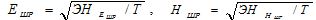 теңдеу бойынша рұқсат етілген энергетикалық жүктемеге және әсер ету уақытына байланысты айқындалады, мұнда:
      ЕРЕД және НРЕД – электрлік кернеудің рұқсат етілген шекті мәндері, В/м, және магниттік, А/м өрістер;      Т – әсер ету уақыты, сағ;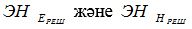 – жұмыс күні ішінде энергетикалық жүктеменің рұқсат етілген шекті мәні, (В/м)2·сағ және(А/м)2·сағ.
       0,06-дан бастап 3 МГц дейінгі жиілік диапазондағы электрлі және магнитті өрістің бір уақытта әсер етуі 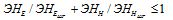  жағдайда рұқсат етілетін болып саналады, мұнда:
      ЭНЕ және ЭНН – электрлі және магниттік өрістерді сипаттайтын энергетикалық жүктемелер.      5-кесте Электрлік және магниттік өрістер кернеуінің, ≥ 30 кГц-300 ГГц жиілікті диапазонының электромагниттік өрісінің энергия ағыны тығыздығының рұқсат етілетін шекті деңгейлері      Ескертпе:      * қол буындарын жергілікті сәулелену жағдайлары үшін.       300 МГц – 300 ГГц жиілік диапазонындағы ЭМӨ ЭАТ рұқсат етілген шекті мәндері 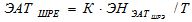 , рұқсат етілген энергетикалық жүктемеге және әсер ету уақытына байланысты айқындалады, мұнда:
      ЭАТРЕШ – энергия ағымы тығыздығының рұқсат етілетін шекті мәні, Вт/м2 (мВт/см2, мкВт/см2);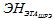 – энергиялық жүктеменің рұқсат етілетін шекті шамасы, 2 Вт·сағ/м2 (200 мкВт·сағ/см2) тең;
      К – биологиялық тиімділіктің әлсіреу коэффициенті, мынаған тең:      1 – айналмалы және сканерлеуші антенналардан сәулеленуді қоспағанда, барлық әсер ету жағдайлары үшін;      10 – айналу жиілігімен айналмалы және сканерлеуші антенналардан сәулелену немесе 1 Гц және одан кем және 50 және одан жоғары ұңғымамен сканерлеу жағдайлары үшін;      Т – жұмыс ауысымындағы сәулелену аймағында болу уақыты, сағ.      Барлық жағдайларда ЭАТРЕШ ең жоғары мәні 10 Вт/м2 және одан кем (1000 мкВт/см2).      6-кесте Халық үшін өнеркәсіптік жиіліктің электрлік және магниттік өрістерінің рұқсат етілетін шекті деңгейлері      7-кесте 30 кГц – 300 ГГц жиілік диапазонындағы электромагниттік өрістердің рұқсат етілген деңгейлері (қоныстану аумағында, көпшілік демалатын орындарда, тұрғын, қоғамдық және өндірістік үй-жайлардың ішінде)       Ескертпелер:      * – айналмалы шолу немесе сканерлеу режимінде жұмыс істейтін антенналардан сәулелену жағдайлары үшін.      1. Кестеде келтірілген диапазондар төменгіні қамтымайды және жиіліктің жоғарғы шегін қамтиды.      2. Жақын сәулелену аймағында орналасқан елді мекендер аумағындағы сәулені электрондық сканерлеу режимінде 150-300 МГц жиілік диапазонында жұмыс істейтін ғарыш кеңістігі арқылы байланысты жүзеге асыруға арналған ғарыш кеңістігін бақылауға арналған арнайы мақсаттағы радиолокациялық станциялардың, радиостанциялардың электр өрісінің кернеуі 6 В/м-ден және алыс сәулелену аймағында орналасқан елді мекендер аумағында - 19 В/м-ден аспайды.      Станциялардың алыс сәулелену аймағының шекарасы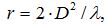  қатынасынан айқындалады, мұнда:
      r – антеннадан арақашықтық, м;      D – антеннаның ең жоғары сызықтық өлшемі, м;       l – толқын ұзындығы, м.      Халыққа ұсынылған РЕД осы жиілік диапазонындағы ЭМӨ-нің басқа көздеріне де қолданылады.       Бірден бірнеше көздерден сәулеленуде, оларға бірдей РЕД белгіленген жағдайда мынадай шарт сақталады: 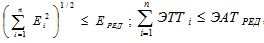 ,мұнда:
      Еi – электр өрісінің қауыртылығы, і-нөмірімен ЭМӨ көзімен туындаған;      ЭТТi – энергия тасқынының тығыздығы, і-нөмірімен ЭМӨ көзімен туындаған;      ЕРЕД – РЕД нормаланған диапазондағы электр өрісінің кернеуі;      ЭАТРЕД – РЕД нормаланған диапазондағы энергия ағынының тығыздығы;      n – ЭМӨ көздерінің саны.       Олар үшін бірдей РЕШД белгіленген бірнеше көздерден бір мезгілде сәулеленген кезде мынадай жағдайлар сақталады: 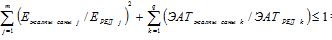  , мұнда:
      Eжиынтық j – j нормаланған диапазондағы ЭМӨ көздері шығаратын электр өрісінің жиынтық кернеуі.      ЕРЕД j – j нормаланған диапазондағы электр өрісінің кернеуі РЕД;      ЭАТжиынтық k – k нормаланған диапазондағы ЭМӨ көзі шығаратын энергия ағынының жиынтық тығыздығы;      ЭАТРЕД k – k нормаланған диапазондағы энергия ағынының тығыздығы РЕД;      m – Е нормаланатын диапазондар саны;      q – ЭАТ нормаланатын диапазондар саны.      3. Тұрғын үй-жайлар үшін рұқсат етілген деңгейлер стационарлық радиотехникалық объектілерден балкондар мен лоджиялар үшін де (үзік-үзік және қайталама сәулеленуді қоса алғанда) қолданылады.      4. Осы бөлімнің талаптары кездейсоқ сипаттағы, сондай-ақ жылжымалы таратушы радиотехникалық объектілер тудыратын электромагниттік әсерге қолданылмайды.      5. Аббревиатуралардың толық жазылуы:      РЕШД – рұқсат етілетін шекті деңгейлер;      РЕД – рұқсат етілетін деңгейлер;      мин – минут;      мТл – миллитесла;      мкТл – микротесла;      сағ – сағат;      А/м – метрге ампер;      Гц – герц;      кГц – килоГерц;      ГГц – гигагерц;      МГц – мегагерц;      В/м – метрге вольт;      мкВт/см2 – шаршы сантиметрге микроватт;      ЭЭРЕШД – энергетикалық экспозициялардың рұқсат етілетін шекті деңгейлері;      ЭМӨ – электромагниттік өрістер;      МӨ – магниттік өрістер;      ЭАТ – энергия ағынының тығыздығы. Лазерлік сәулеленудің рұқсат етілетін шекті деңгейлері      1-кесте       I (180 < l < 80 нм) диапазонында көзге және теріге коллимирленген немесе шашыраңқы лазерлік сәуленің бір рет әсері кезінде HРЕШД, EРЕШД және WРЕШД, PРЕШД айқындау үшін арақатынастар. Шектеуші апертура – 1,1 ×10-3 м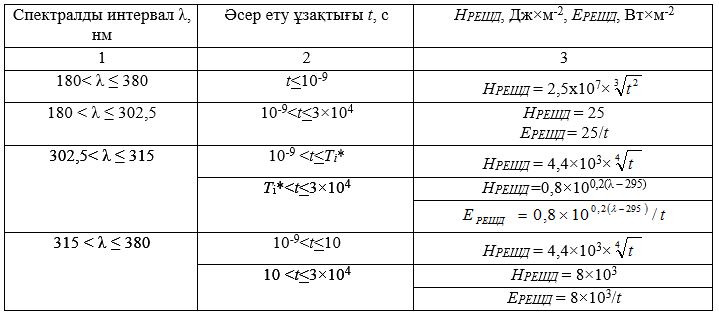       Барлық жағдайларда: WРЕШД = HРЕШД × 106; PРЕШД = EРЕШД × 10-6  *Тi = 10–15 × 100,8(l – 295), l – нм      2-кесте I (180 < l ≤ 380 нм) спектралды диапазонда көзді және теріні лазерлік сәулемен сәулелеу кезінде   (3 × 104) бір реттік тәуліктік шекті дозалар      3-кесте II (380 < l ≤ 1400 нм) спектралды диапазонда коллимирленген лазерлік сәуленің  көзге бір реттік әсері кезінде WРЕШД айқындау үшін арақатынас. Әсер ету ұзақтығы 1 с төмен.  Шектеуші апертура – 7 × 10-3 м 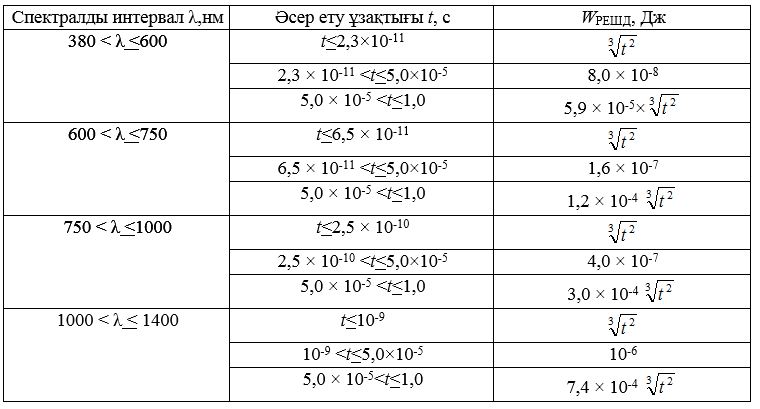       4-кесте II (380 < l 1400 нм) спектралды диапазонда коллимирленген лазерлік сәуленің көзге бір реттік әсері кезінде РРЕШД айқындау үшін арақатынас. Сәулеленудің ұзақтығы 1 с жоғары. Шектеуші апертура – 7 × 10-3 м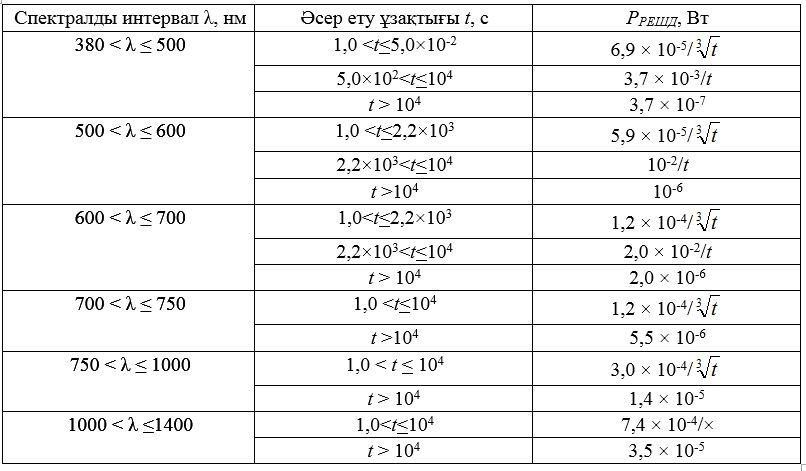       5-кесте b түзету коэффициенті шамасының сәулелену ұзақтығының әртүрлі интервалдары үшін a ұзақ сәуле көзінің көрінетін бұрыштық өлшеміне тәуелділігі       Егер a≤aшек, b шамасы бірге тең қабылданады.      6-кесте II (380 < l <1400 нм). спектралды диапазонында коллимирленген немесе шашыраңқы сәуленің теріге бір реттік әсері кезінде HРЕШД, EРЕШД және WРЕШД, PРЕШД айқындау үшін арақатынастар. Шектеуші апертура – 1,1 × 10-3 м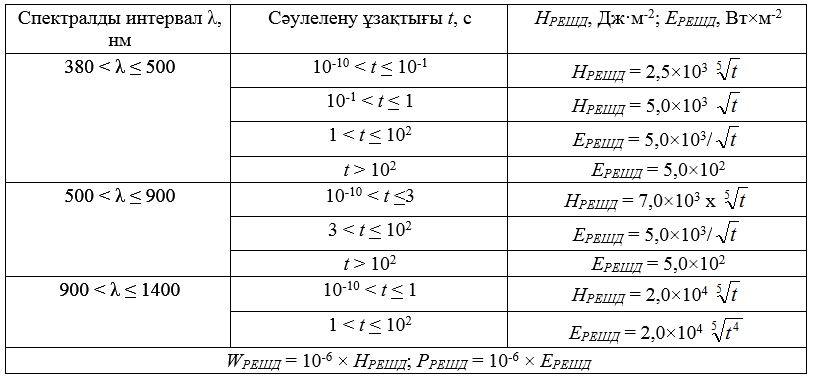       7-кесте III (1400 < l <105 нм) спектралды диапазонда коллимирленген немесе шашыраңқы сәуленің көзге және теріге бір реттік әсері кезінде HРЕШД, EРЕШД және WРЕШД, PРЕШД айқындау үшін арақатынастар. Шектеуші апертура –  1,1×10-3 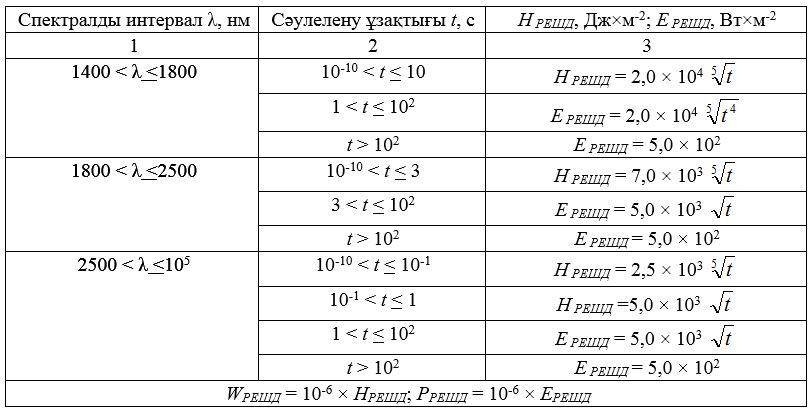       WРЕШД = 10-6 х HРЕШД; PРЕШД = 10-6 × EРЕШД      8-кесте Өндірілетін сәулеленудің қауіптілік дәрежесі бойынша лазерлер сыныбын айқындау үшін арақатынас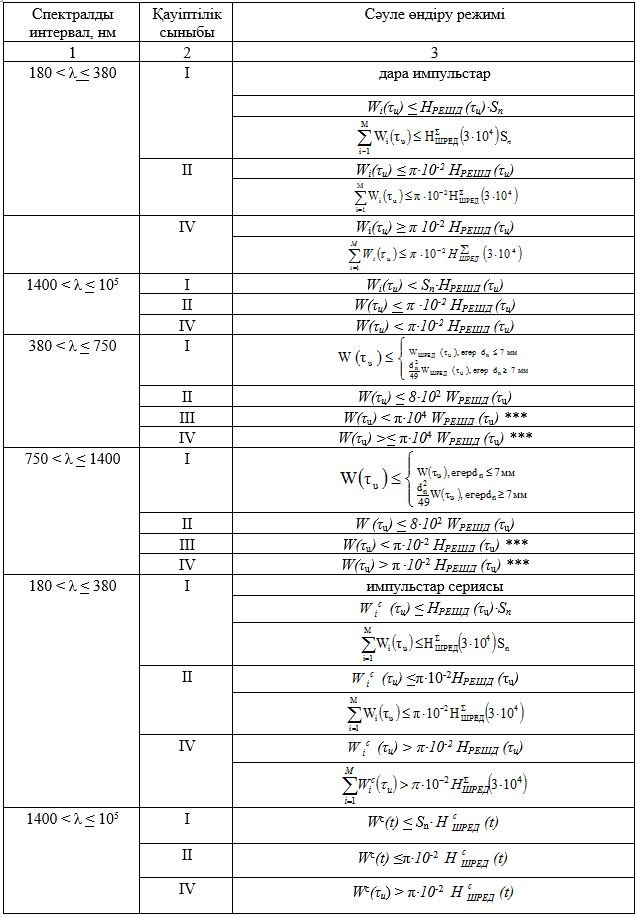       Кестенің жалғасы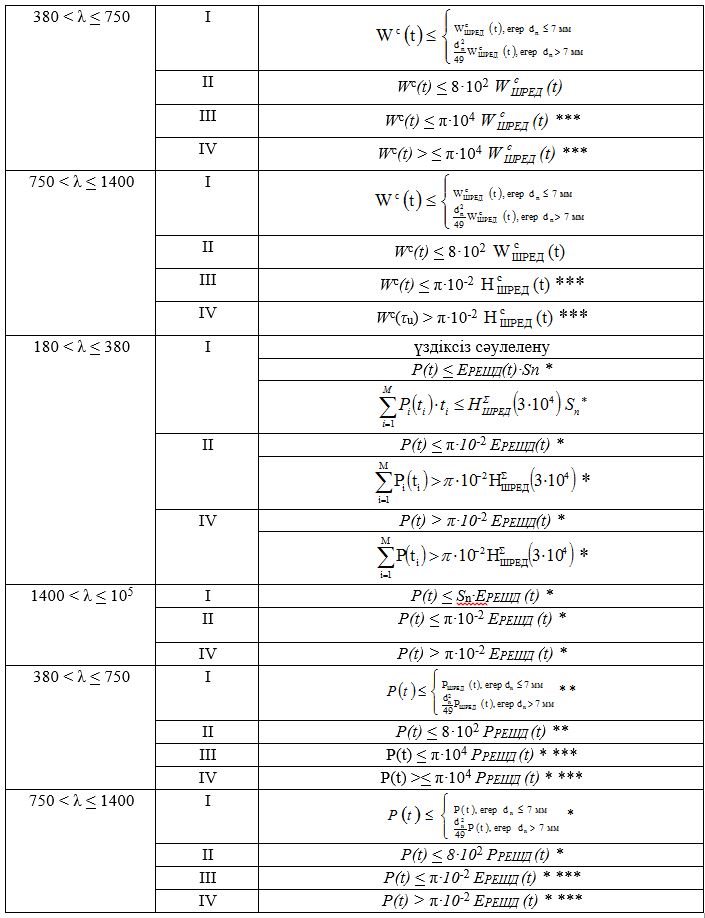       Ескертпе:       * – 180 < l < 380 нм, 750 < l < 1400 нм және 1400 < l < 105 нм диапазондарында үздіксіз сәуленің әсер ету ұзақтығы 10 с тең қабылданады (адамның толық қозғалыссыз жағдайында барынша көп уақыт болуы);        ** – 380 < l < 750 нм диапазонында үздіксіз сәуленің әсер ету ұзақтығы 0,25 с тең қабылданады (жыпылықтау рефлексі уақыты);       *** – тері үшін HРЕШД және EРЕШД рұқсат етілетін шекті деңгейлері.        Белгілер:        l – лазерлік сәуле толқынының ұзындығы (нм).       a – сәуле көзінің көрінетін бұрыштық өлшемі (рад).       aшек – көздің ең үлкен көрінетін бұрыштық өлшемі, оны нүкте ретінде қарастыруға болады.       x – сериядағы импульстар энергиясының тұрақсыздығын сипаттайтын параметр.       tu – лазерлік сәуле импульсінің ұзақтығы (c).       b – бұрыштық өлшемі aшек асатын ұзын көзден лазерлік сәулеленудің РЕШД анықтау кезінде пайдаланылатын түзету коэффициенті.      D – оптикалық тығыздық.      Dl – l толқын ұзындығында жарық сүзгісінің оптикалық тығыздығы.      dn – лазер сәулесі шоғының диаметрі (м).      da – шектеуші апертура диаметрі (м).      dзр – көз қарашығының диаметрі (м, мм).      E – сәулелендіру (Вт × м-2).      Eс (t) – t жалпы ұзақтықтағы сәуле импультары сериясы шығаратын сәулелендіру.      ЕРЕШД – сәулелендірудің рұқсат етілетін шекті деңгейі (Вт × м-2).      ЕсШРЕД(t) – t  жалпы ұзақтығымен импульстар сериясы сәулелендірунің рұқсат етілетін шекті мәні.      ЕсШРЕД (tu) – сериядан бір импульстің сәулеленуінің рұқсат етілетін шекті мәні.      Fu – сәуле импульстары жолының жиілігі (Гц).      Н – лазерлік сәуленің энергетикалық экспозициясы(Дж × м2).      Нi – исмпульс сериясынан і импульсы энергетикалық экспозициясы.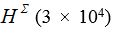 – бір жұмыс күніндегі энергетикалық экспозициясы жиынтық мәні (t = 3×104 с) – тәуліктік доза.
      НРЕШД – лазерлік сәуленің энергетикалық экспозициясының рұқсат етілетін шекті мәні.      НРЕШД (tu) – t ұзақтықтағы лазерлік сәуле импульсінің энергетикалық экспозициясының рұқсат етілетін шекті мәні.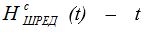  жалпы ұзақтығы бар импульстар сериясының энергетикалық экспозициясының рұқсат етілетін шекті мәні.

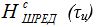  – импульстар сериясынан бір импульстің энергетикалық экспозициясының рұқсат етілетін шекті мәні.

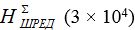 – шекті тәуліктік доза.
      k – оптикалық бақылау құралының жиілігі (ұлғаюы).      l – сәулелену көзінен бақылау нүктесіне дейінгі қашықтық (м).      M – жұмыс күніндегі сәулелену импульстарының жалпы саны (3 × 104 с).      N – сериядағы импульстар саны.      P – лазерлік сәуле қуаты (Вт).      Pon – оптикалық аспаптың кіріс қарашығының жазықтығында орналасқан шектеуші апертурадан өткен лазер сәулесінің қуаты.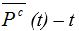 жалпы ұзақтығы бар импульстар сериясының орташа сәулелену қуаты.
      Pd(i) – ұзартылған көз үшін P(i) мәні.      PРЕШД – қуатының рұқсат етілетін шекті деңгейі.      PdРЕШД – ұзартылған көз үшін PРЕШД мәні.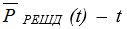 уақыттағы үздіксіз лазерлік сәуленің қуатының рұқсат етілетін шекті орташа мәні.

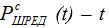  жалпы ұзақтықтағы импульс сериялары қуатының рұқсат етілетін шекті мәні.

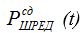  – ұзартылған көз үшін P(t) мәні.
      Ѕа – шектеуші апертураның ауданы (м2).      Sn – шоқтың көлденең қимасы ауданы (м2).      Ѕо – сәуле көзі бетінің ауданы (м2).      t – үздіксіз сәулеленумен немесе лазерлік сәулелену импульстарының сериясымен әсер ету (сәулелену) ұзақтығы (с).      W – лазерлік сәуле энергиясы (Дж).      W (tu) – t ұзақтықтағы лазер сәуле энергиясының импульсі.      Wc (t) – t жалпы ұзақтықтағы лазерлік сәуле импульсі сериясының энергиясы.      Wc (tu) – сериядан бөлек импульс энергиясы.      Wc (tu)max – ең жоғары амплитудасы бар сенриядан импульс үшін W (tu) мәні.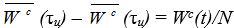  – сериядан бір импульстің орташа энергиясы.
      Wоn – оптикалық аспаптың кіріс қарашығының жазықтығында орналасқан шектеуші апертурадан өткен лазер сәулесінің энергиясы.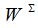 – бірнеше көздердің сәуле энергиясының жиынтық мәні.
      WРЕШД – лазерлік сәуле энергиясының рұқсат етілетін шекті деңгейі.      WРЕШД (tu) – tu ұзақтықтағы лазер сәуле импульсі энергиясының рұқсат етілетін шекті мәні.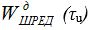  – ұзартылған көз үшін WРЕШД(tu) мәні.

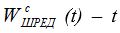  ұзақтықтағы импульстар сериясы энергиясының шекті рұқсат етілетін мәні.

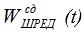  – ұзартылған көз үшін 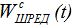  мәні.

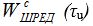 – сериядан бір импульс энергиясының рұқсат етілетін шекті мәні.

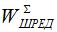 – әсері аддитивті бірнеше көздердің сәулеленуінің жиынтық энергиясының рұқсат етілетін шекті деңгейі.
      РЕШД – рұқсат етілетін шекті деңгейлер.      м – метр.      с – секунд.      Дж – джоуль.      Вт – вольт.      Гц – Герц.      м2 – шаршы метр.© 2012. Қазақстан Республикасы Әділет министрлігінің «Қазақстан Республикасының Заңнама және құқықтық ақпарат институты» ШЖҚ РМК      Қазақстан РеспубликасыДенсаулық сақтау министрі      Қазақстан РеспубликасыДенсаулық сақтау министріА. ҒиниятҚазақстан Республикасы
Денсаулық сақтау министрі
2022 жылғы 16 ақпандағы
№ ҚР ДСМ-15 бұйрығына
1-қосымшаҚазақстан Республикасы
Денсаулық сақтау министрі
2022 жылғы 16 ақпандағы
№ ҚР ДСМ-15 бұйрығына
1-қосымша№Жыл мезгіліЖұмыс санатыТемпература, 0СТемпература, 0СТемпература, 0СТемпература, 0СТемпература, 0СЖұмыс орындарындағы салыстырмалы ылғалдылық - тұрақты және тұрақты емес, артық емесЖұмыс орындарындағы салыстырмалы ылғалдылық - тұрақты және тұрақты емес, артық емесҚозғалыс жылдамдығы, м/с жұмыс орындарында - тұрақты және тұрақты емесҚозғалыс жылдамдығы, м/с жұмыс орындарында - тұрақты және тұрақты емес№Жыл мезгіліЖұмыс санатыОңтайлыРұқсат етілетінРұқсат етілетінРұқсат етілетінРұқсат етілетінОңтайлыРұқсат етілетінОңтайлы, артық емесРұқсат етілетін№Жыл мезгіліЖұмыс санатыОңтайлыЖоғарғы шекараЖоғарғы шекараТөменгі шекараТөменгі шекараОңтайлыРұқсат етілетінОңтайлы, артық емесРұқсат етілетін№Жыл мезгіліЖұмыс санатыОңтайлыЖұмыс орындарындаЖұмыс орындарындаЖұмыс орындарындаЖұмыс орындарындаОңтайлыРұқсат етілетінОңтайлы, артық емесРұқсат етілетін№Жыл мезгіліЖұмыс санатыОңтайлыТұрақтыТұрақты емесТұрақтыТұрақты емесОңтайлыРұқсат етілетінОңтайлы, артық емесРұқсат етілетін1234567891011121Жылдың суық мезгіліжеңіл – 1а22-242526211840-60750,10,1-ден артық емес1Жылдың суық мезгіліжеңіл – 1б21-232425201740-60750,10,2-ден артық емес1Жылдың суық мезгіліАуырлығы орташа – IIa18-202324171540-60750,20,3-тен артық емес1Жылдың суық мезгіліАуырлығы орташа – IIб17-192123151340-60750,20,4-тен артық емес1Жылдың суық мезгіліАуыр -III16-181920131240-60750,30,5-тен артық емес2Жылдың жылы мезгіліЖеңіл–1а23-252830222040-6028 0С та 550,10,1-0,22Жылдың жылы мезгіліЖеңіл – 1б22-242830211940-6027 0С та-600,20,1-0,32Жылдың жылы мезгіліАуырлығы орташа – II a21-232729181740-6026 0С та -650,30,2-0,42Жылдың жылы мезгіліАуырлығы орташа – IIб20-222729161540-6025 0С-та – 700,30,2-0,52Жылдың жылы мезгіліАуыр – III18-202628151340-6024 0С және одан төменде – 750,40,2-0,6№Үй-жайлардың ауданы, м2Өлшеу учаскелерінің саны1231100 дейін42101-40083400-ден артықУчаскелер саны олардың арасындағы қашықтықпен айқындалады, ол 10 м-ді және оданда кем құрайды№Жұмыс санатыОЖЖ-индексі (оС)1232Iа26,43234235Iб25,86IIа25,17IIб23,98III21,8Жұмыс санатыҚуат жұмсалуы, Вт/м2Үздіксіз болу кезеңі, сағҮздіксіз болу кезеңі, сағҮздіксіз болу кезеңі, сағҮздіксіз болу кезеңі, сағҮздіксіз болу кезеңі, сағЖұмыс санатыҚуат жұмсалуы, Вт/м2864211234567Iа58-7721,0-18,919,0-17,016,7-15,015,0-13,014,0-12,0Iб78-9719,8-18,017,9-16,016,0-14,014,0-12,013,0-11,0IIа98-12917,0-15,015,0-13,013,0-11,011,0 - 9,010,0-8,0IIб130-16016,0-14,014,0-12,012,0-10,010,0-8,09,0-7,0III161-19315,0-13,013,0-11,011,0-9,09,0-7,08,0-6,0Ауа температурасы, 0СҚуат жұмсау, Вт/м2 (жұмыс санаты)Қуат жұмсау, Вт/м2 (жұмыс санаты)Қуат жұмсау, Вт/м2 (жұмыс санаты)Ауа температурасы, 0С88 (Iб)113 (IIа)145 (IIб)1234-102,8-ден кейін салқындауДененің салқындауы жоқДененің салқындауы жоқ-151,85,6-дан кейін салқындау-"--201,32,6-"--251,01,7-"--300,91,33,4-тен кейін салқындау-350,71,02,0-400,60,81,4Ауа температурасы, 0СҚуат жұмсау, Вт/м2 (жұмыс санаты)Қуат жұмсау, Вт/м2 (жұмыс санаты)Қуат жұмсау, Вт/м2 (жұмыс санаты)Ауа температурасы, 0С88 (Iб)113 (IIа)145 (Iiб)1234-10Дененің салқындауы жоқДененің салқындауы жоқДененің салқындауы жоқ-157,1-ден кейін салқындауДененің салқындауы жоқДененің салқындауы жоқ-203,4Дененің салқындауы жоқ-"--252,3-"--"--301,74,3-тен кейін салқындау-"--351,42,5-"--401,11,9-"-Ауа температурасы,0СҚуат жұмсау, Вт/м2 (жұмыс санаты)Қуат жұмсау, Вт/м2 (жұмыс санаты)Қуат жұмсау, Вт/м2 (жұмыс санаты)Ауа температурасы,0С88 (Iб)113 (IIа)145 (IIб)1234-101,7-ден кейін салқындау4,6-дан кейін салқындауДененің салқындауы жоқ-151,22,2-"--200,91,55,5-тен кейін салқындау1234-250,81,12,4-300,70,91,6-350,60,71,1-400,50,60,9Ауа температурасы,0СҚуат жұмсау, Вт/м2 (жұмыс санаты)Қуат жұмсау, Вт/м2 (жұмыс санаты)Қуат жұмсау, Вт/м2 (жұмыс санаты)Ауа температурасы,0С88 (Iб)113 (IIа)145 (IIб)1234-51,4-тен кейін салқындау3,0-ден кейін салқындауДененің салқындауы жоқ-101,01,7-"--150,81,12,7-ден кейін салқындау-200,70,91,5-250,60,71,1-300,50,60,8-350,40,50,7-400,30,40,6Ауа температурасы, 0СЖелдің жылдамдығы, м/сЖелдің жылдамдығы, м/сЖелдің жылдамдығы, м/сЖелдің жылдамдығы, м/сЖелдің жылдамдығы, м/сЖелдің жылдамдығы, м/сЖелдің жылдамдығы, м/сЖелдің жылдамдығы, м/сЖелдің жылдамдығы, м/сЖелдің жылдамдығы, м/сЖелдің жылдамдығы, м/сЖелдің жылдамдығы, м/сАуа температурасы, 0С<=1<=1224466881010Ауа температурасы, 0СабабабаБабаб12345678910111213-10– *– *– *– *– *– *– *– *– *– *– *– *-15– *– *– *– *– *– *– *– *– *– *1541-20– *– *– *– *– *– *18011301982-25– *– *– *– *15011141902722-30150113011032832682633-351061952792663553474-40822752643543464404-45673623533464404355Ауа температурасы, 0СЖелдің жылдамдығы, м/сЖелдің жылдамдығы, м/сЖелдің жылдамдығы, м/сЖелдің жылдамдығы, м/сЖелдің жылдамдығы, м/сЖелдің жылдамдығы, м/сЖелдің жылдамдығы, м/сЖелдің жылдамдығы, м/сЖелдің жылдамдығы, м/сЖелдің жылдамдығы, м/сЖелдің жылдамдығы, м/сЖелдің жылдамдығы, м/сАуа температурасы, 0С<=1<=1224466881010Ауа температурасы, 0Сабабабабабаб12345678910111213-10– *– *– *– *– *– *– *– *– *– *– *– *-15– *– *– *– *– *– *– *– *– *– *– *– *-20– *– *– *– *– *– *– *– *18611201-25– *– *– *– *– *– *– *– *1151852-30– *– *– *– *14811111842653-35164114211081832663533-4011611042822663553454-45902822673563464384-50732673593484404345-55623573494424365296-60523504434374325276Ауа температурасы, 0СЖелдің жылдамдығы, м/сЖелдің жылдамдығы, м/сЖелдің жылдамдығы, м/сЖелдің жылдамдығы, м/сЖелдің жылдамдығы, м/сЖелдің жылдамдығы, м/сЖелдің жылдамдығы, м/сЖелдің жылдамдығы, м/сЖелдің жылдамдығы, м/сЖелдің жылдамдығы, м/сЖелдің жылдамдығы, м/сЖелдің жылдамдығы, м/сАуа температурасы, 0С<=1<=1224466881010Ауа температурасы, 0Сабабабабабаб12345678910111213-10– *– *– *– *– *– *16811211922-152001170112711071852702-2011711041842712583493-25822762643543473404-30653603523454394345-35523493434384335295-40444414374325295256-45384364325295266207Ауа температурасы, 0СЖелдің жылдамдығы, м/сЖелдің жылдамдығы, м/сЖелдің жылдамдығы, м/сЖелдің жылдамдығы, м/сЖелдің жылдамдығы, м/сЖелдің жылдамдығы, м/сЖелдің жылдамдығы, м/сЖелдің жылдамдығы, м/сЖелдің жылдамдығы, м/сЖелдің жылдамдығы, м/сЖелдің жылдамдығы, м/сЖелдің жылдамдығы, м/сАуа температурасы, 0С<=1<=1224466881010Ауа температурасы, 0Сабабабабабаб12345678910111213-10186115911211952762623-151061962792653553464-20742683593503434374-25573533473404354315-30464444394345305266-35394374335295266237-40345325295266237217-45305286266237217198Ауа температурасы, 0СЖелдің жылдамдығы, м/сЖелдің жылдамдығы, м/сЖелдің жылдамдығы, м/сЖелдің жылдамдығы, м/сЖелдің жылдамдығы, м/сЖелдің жылдамдығы, м/сЖелдің жылдамдығы, м/сЖелдің жылдамдығы, м/сЖелдің жылдамдығы, м/сЖелдің жылдамдығы, м/сЖелдің жылдамдығы, м/сЖелдің жылдамдығы, м/сАуа температурасы, 0С<=1<=1224466881010Ауа температурасы, 0Сабабабабабаб12345678910111213-10– *– *– *– *– *– *186114011101-15– *– *180114811171952782-20180112011021852722603-251051921782673583493-30782653633563484424-35643603533474414365-40553523464414365325-45463444404365325256Ауа температурасы, 0СЖелдің жылдамдығы, м/сЖелдің жылдамдығы, м/сЖелдің жылдамдығы, м/сЖелдің жылдамдығы, м/сЖелдің жылдамдығы, м/сЖелдің жылдамдығы, м/сЖелдің жылдамдығы, м/сЖелдің жылдамдығы, м/сЖелдің жылдамдығы, м/сЖелдің жылдамдығы, м/сЖелдің жылдамдығы, м/сЖелдің жылдамдығы, м/сАуа температурасы, 0С<=1<=1224466881010Ауа температурасы, 0Сабабабабабаб12345678910111213-10– *– *– *– *– *– *– *– *1901942-15– *– *– *– *– *– *15711181902-20– *– *– *– *13911071872693-2514211261992822673563-301051822762663553474-35832762633553454404-40742643543474415355-45593553484424365315-50513484424375325247-55454434385335306227-60414385355306276208Ауа температурасы, 0СЖелдің жылдамдығы, м/сЖелдің жылдамдығы, м/сЖелдің жылдамдығы, м/сЖелдің жылдамдығы, м/сЖелдің жылдамдығы, м/сЖелдің жылдамдығы, м/сЖелдің жылдамдығы, м/сЖелдің жылдамдығы, м/сЖелдің жылдамдығы, м/сЖелдің жылдамдығы, м/сЖелдің жылдамдығы, м/сЖелдің жылдамдығы, м/сАуа температурасы, 0С<=1<=1224466881010Ауа температурасы, 0Сабабабабабаб12345678910111213-1012711141952802683583-15882822693603523454-20673623553494424374-25553513464414365325-30464434394355315286-35394384345305276247-40355335305276247227-45315296276247227208Ауа температурасы, 0СЖелдің жылдамдығы, м/сЖелдің жылдамдығы, м/сЖелдің жылдамдығы, м/сЖелдің жылдамдығы, м/сЖелдің жылдамдығы, м/сЖелдің жылдамдығы, м/сЖелдің жылдамдығы, м/сЖелдің жылдамдығы, м/сЖелдің жылдамдығы, м/сЖелдің жылдамдығы, м/сЖелдің жылдамдығы, м/сЖелдің жылдамдығы, м/сАуа температурасы, 0С<=1<=1224466881010Ауа температурасы, 0Сабабабабабаб12345678910111213-1012711151962802683563-15842782683583503444-20633593523464404355-25503483424384345305-30424404364325295266-35364345315286256237-40315305276256227207-45286276246227207188Жыл мезгіліҮй-жай атауыАуа температурасы, 0САуа температурасы, 0СНәтижелік температура, 0СНәтижелік температура, 0ССалыстырмалы ылғалдылық, %Салыстырмалы ылғалдылық, %Ауаның қозғалыс жылдамдығы, м/сАуаның қозғалыс жылдамдығы, м/сЖыл мезгіліҮй-жай атауыоңтайлырұқсат етілетіноңтайлырұқсат етілетіноңтайлырұқсат етілетін, бірақ артық емесОңтайлы, бірақ артық емесрұқсат етілетін, бірақ артық емес12345678910 Суық Тұрғын бөлме20-2218-24 (20-24)19-2017-23 (19-23)45-30600,150,2 Суық Ең суық бес күндік температурасы бар аудандардағы тұрғын бөлме (0,92 қамтамасыз етілген) минус 310С және одан төмен21-2320-24 (22-24)20-2219-23 (21-23)45-30600,150,2 Суық Асүй19-2118-2618-2017-25––0,150,2 Суық Дәретхана19-2118-2618-2017-25––0,150,2 Суық Сантораппен біріктірілген ванна24-2618-2623-2717-26––0,150,2 Суық Демалатын және оқуға дайындалатын үй-жай20-2218-2419-2117-2345-30600,150,2 Суық Пәтер арасындағы дәліз18-2016-2217-1915-2145-3060–– Суық Вестибюль, баспалдақ торы16-1814-2015-1713-19–––– Суық Қойма16-1812-2215-1711-21––––ЖылыТұрғын бөлме22-2520-2822-2418-2760-30650,20,3Жыл мезгіліҮй-жай атауыАуа температурасы, 0САуа температурасы, 0СНәтижелік температура, 0СНәтижелік температура, 0ССалыстырмалы ылғалдылық, %Салыстырмалы ылғалдылық, %Ауаның қозғалыс жылдамдығы, м/сАуаның қозғалыс жылдамдығы, м/сЖыл мезгіліҮй-жай атауыоңтайлырұқсат етілетіноңтайлырұқсат етілетіноңтайлырұқсат етілетін, бірақ артық емесОңтайлы, бірақ артық емесрұқсат етілетін, бірақ артық емес12345678910 Суық Топтың шешінетін бөлмесі мен дәретханасы: бөбектер және кіші топ үшін21-2320-2420-2219-2345-30600,10,15 Суық Орта және мектепке дейінгі топқа арналған19-2118-2518-2017-2445-30600,10,15 Суық Ұйықтайтын бөлме: бөбектер және кіші топқа арналған20-2219-2319-2118-2245-30600,10,15 Суық Орта және мектепке дейінгі топқа арналған19-2118-2318-2217-2245-30600,10,15 Суық Вестибюль, баспалдақ торы18-2016-2217-1915-21––––ЖылыТоптың ұйықтайтын бөлмесі23-2518-2822-2419-2760-30650,150,25Жыл мезгіліҮй-жайдың атауы немесе санатыАуа температурасы, оСАуа температурасы, оСНәтижелік температура, оСНәтижелік температура, оССалыстырмалы ылғалдылық, %Салыстырмалы ылғалдылық, %Ауаның қозғалыс жылдамдығы, м/сАуаның қозғалыс жылдамдығы, м/сЖыл мезгіліҮй-жайдың атауы немесе санатыоңтайлырұқсат етілетіноңтайлырұқсат етілетіноңтайлырұқсат етілетін, бірақ артық емесОңтайлы, бірақ артық емесрұқсат етілетін, бірақ артық емес12345678910 Суық 120-2218-2419-2017-2345-30600,20,3 Суық 219-2118-2318-2017-2245-30600,20,3 Суық 3а20-2119-2319-2019-2245-30600,20,3 Суық 3б14-1612-1713-1513-1645-30600,30,5 Суық 3в18-2016-2217-2015-2145-30600,20,3 Суық 417-1915-2116-1814-2045-30600,20,3 Суық 520-2220-2419-2119-2345-30600,150,2 Суық 616-1814-2015-1713-19–––– Суық Ванна, себезгі24-2618-2823-2517-27––0,150,2ЖылыАдамдар тұрақты болатын үй-жайлар23-2518-2822-2419-2760-30650,150,25Инфрақызыл сәулелену қарқындылығы, Вт/кв. мҮздіксіз сәулелену кезеңінің ұзақтығы, мин.Үзіліс ұзақтығы, мин.Сәулелену мен үзілістің арақатынасы12343502082,570015101,5105012121,014009130,717507140,521005150,3324503,5120,3Ауа температурасы, t, 0СЖылулық сәулелену қарқындылығы, J1,Вт/кв.МЖылулық сәулелену қарқындылығы, J2,Вт/кв.МАуаның салыстырмалы ылғалдылығы, f,%Ауаның қозғалыс жылдамдығы, V,м/с123451160 (*)15015 - 750,4-тен артық емес126012515 - 750,4-тен артық емес136010015 - 750,4-тен артық емес14457515 - 750,4-тен артық емес15305015 - 750,4-тен артық емес16152515 - 750,4-тен артық емесМатериалБайланысу уақыты, дейінБайланысу уақыты, дейінБайланысу уақыты, дейінМатериал1 мин.10 мин.8 сағ және одан артық1234Қапталмаған металл514843 <*>Қапталған металл514843Керамика, шыны, тас564843Пластик604843Ағаш604843МатериалБайланысу уақыты, бастапБайланысу уақыты, бастапБайланысу уақыты, бастапБайланысу уақыты, бастапБайланысу уақыты, бастапБайланысу уақыты, бастапБайланысу уақыты, бастапБайланысу уақыты, бастапБайланысу уақыты, бастапБайланысу уақыты, бастапМатериал123456789101234567891011Қапталмаған металл70676563626161606059Керамика, шыны, тас86817876747373727170Пластмассалар94878482817978787776Ағаш140122116113109108108108107107Микроклимат факторларыРұқсат етілетін үйлесімРұқсат етілетін үйлесімРұқсат етілетін үйлесімМикроклимат факторлары1231234Ауа температурасы,0С16-1920-2324-26Салыстырмалы ылғалдылық, %*80-3075-3070-30Ауа қозғалысының жылдамдығы, м/с**0,1-0,50,6-1,01,1-1,5Жел жылдамдығы, м/сАуа температурасы, 0CАуа температурасы, 0CАуа температурасы, 0CАуа температурасы, 0CАуа температурасы, 0CАуа температурасы, 0CАуа температурасы, 0CАуа температурасы, 0CАуа температурасы, 0CАуа температурасы, 0CАуа температурасы, 0CАуа температурасы, 0CЖел жылдамдығы, м/с10,04,4-1,1-6,7-12,2-17,8-23,3-29,0-34,4-40,0-45,6-51,1Жел жылдамдығы, м/сБаламалы салқындау температурасы, 0CБаламалы салқындау температурасы, 0CБаламалы салқындау температурасы, 0CБаламалы салқындау температурасы, 0CБаламалы салқындау температурасы, 0CБаламалы салқындау температурасы, 0CБаламалы салқындау температурасы, 0CБаламалы салқындау температурасы, 0CБаламалы салқындау температурасы, 0CБаламалы салқындау температурасы, 0CБаламалы салқындау температурасы, 0CБаламалы салқындау температурасы, 0Cжелсіз10,04,4-1,1-6,7-12,2-17,8-23,3-29,0-34,4-40,0-45,6-51,12,28,92,2-2,8-8,9-14,4-20,6-26,1-32,2-37,8-43,9-49,4-55,64,44,4-2,2-8,9-15,6-22,8-31,1-36,1-43,3-50,0-56,7-63,9-70,66,62,2-5,6-12,8-20,6-27,8-35,6-42,8-50,0-57,8-65,0-72,8-80,08,80-7,8-15,6-23,3-31,7-39,4-47,2-55,0-63,3-71,1-78,9-85,011,0-1,1-8,9-17,8-25,1-33,9-42,2-50,6-58,9-66,7-75,6-83,3-91,713,2-2,2-10,6-18,9-27,8-36,1-44,4-52,8-61,7-70,0-78,3-87,2-95,615,4-2,8-11,7-20,0-29,0-37,2-46,1-55,0-63,3-72,2-80,6-89,4-98,317,6-3,3-12,2-21,1-29,4-38,3-47,2-56,1-65,0-73,3-82,2-91,1-100,017,6 м/с-тан артық желдің жылдамдығы елеусіз қосымша әсер бередіЕлеусіз қауіптілік.1 сағаттан артық уақыт ішінде құрғақ терінің үсуіЕлеусіз қауіптілік.1 сағаттан артық уақыт ішінде құрғақ терінің үсуіЕлеусіз қауіптілік.1 сағаттан артық уақыт ішінде құрғақ терінің үсуіЕлеусіз қауіптілік.1 сағаттан артық уақыт ішінде құрғақ терінің үсуіЖоғары қауіптілік.1 мин ішінде үсу қаупі.Жоғары қауіптілік.1 мин ішінде үсу қаупі.Жоғары қауіптілік.1 мин ішінде үсу қаупі.Өте жоғары қауіптілік. 30 секундтан кейін үсіп қаладыӨте жоғары қауіптілік. 30 секундтан кейін үсіп қаладыӨте жоғары қауіптілік. 30 секундтан кейін үсіп қаладыӨте жоғары қауіптілік. 30 секундтан кейін үсіп қаладыӨте жоғары қауіптілік. 30 секундтан кейін үсіп қаладыСЖИК, баллҮсу қаупіСуықта қауіпсіз болу ұзақтығы, артық емес, мин.34елебейтін (үсу жоқ)Ұзақ34 < СЖИК 47бірқалыпты60,047 < СЖИК 57сыни1,0>57апаттық0,5Қазақстан Республикасы
Денсаулық сақтау министрі
2022 жылғы 16 ақпандағы
№ ҚР ДСМ-15 бұйрығына
2-қосымшаЕңбек қызметі, жұмыс орындарыДыбыс қысымының деңгейлері, дБ, Гц-те орта геометриялық жиілікпен октава жолақтарындаДыбыс қысымының деңгейлері, дБ, Гц-те орта геометриялық жиілікпен октава жолақтарындаДыбыс қысымының деңгейлері, дБ, Гц-те орта геометриялық жиілікпен октава жолақтарындаДыбыс қысымының деңгейлері, дБ, Гц-те орта геометриялық жиілікпен октава жолақтарындаДыбыс қысымының деңгейлері, дБ, Гц-те орта геометриялық жиілікпен октава жолақтарындаДыбыс қысымының деңгейлері, дБ, Гц-те орта геометриялық жиілікпен октава жолақтарындаДыбыс қысымының деңгейлері, дБ, Гц-те орта геометриялық жиілікпен октава жолақтарындаДыбыс қысымының деңгейлері, дБ, Гц-те орта геометриялық жиілікпен октава жолақтарындаДыбыс қысымының деңгейлері, дБ, Гц-те орта геометриялық жиілікпен октава жолақтарындаДыбыс деңгейлері және баламалы дыбыс деңгейлеріЕңбек қызметі, жұмыс орындары31,56312525050010002000400080001234567891011Кәсіпорындар, мекемелер және ұйымдарКәсіпорындар, мекемелер және ұйымдарКәсіпорындар, мекемелер және ұйымдарКәсіпорындар, мекемелер және ұйымдарКәсіпорындар, мекемелер және ұйымдарКәсіпорындар, мекемелер және ұйымдарКәсіпорындар, мекемелер және ұйымдарКәсіпорындар, мекемелер және ұйымдарКәсіпорындар, мекемелер және ұйымдарКәсіпорындар, мекемелер және ұйымдарКәсіпорындар, мекемелер және ұйымдар1. Шығармашылық қызмет, жоғары талаптар бар басшылық жұмыс, ғылыми қызмет, құрастыру және жобалау, бағдарламалау, оқыту және білім беру, дәрігерлік қызмет: дирекция, жобалау-конструкторлық бюролар үй-жайларындағы; есептеуіштер, есептеу машиналарының бағдарламашылары, теориялық жұмыстар мен деректерді өңдеуге арналған зертханалардағы, денсаулық сақтау пункттерінде науқастарды қабылдауға арналған жұмыс орындары867161544945424038502. Зейінділікті талап ететін жоғары білікті жұмыс, әкімшілік-басқару қызметі, зертханадағы өлшеу және талдау жұмыстары: цехтағы басқару аппаратының үй-жайларындағы, кеңсе үй-жайларының жұмыс бөлмелеріндегі, зертханалардағы жұмыс орындары937970635855525049603. Жиі алынатын нұсқаулармен және акустикалық сигналдармен орындалатын жұмыс, тұрақты естуді бақылауды талап ететін жұмыс, нұсқаулықпен нақты кесте бойынша операторлық жұмыс, диспетчерлік жұмыс:диспетчерлік қызмет үй-жайларындағы, бақылау кабинеттеріндегі және телефон, машина жазу бюролары бойынша сөйлеу байланысы бар қашықтықтан басқару үй-жайларындағы, дәл құрастыру учаскелеріндегі, телефон және телеграф станцияларындағы, шеберлердің үй-жайларындағы, есептеу машиналарындағы ақпаратты өңдеу залдарындағы жұмыс орындары968374686360575554654. Зейінділікті талап ететін жұмыс, өндірістік циклдерді бақылау және қашықтықтан басқару процестеріне қойылатын жоғары талаптармен жұмыс:телефон арқылы сөйлеу байланысы жоқ бақылау және қашықтықтан басқару кабиналарындағы пульттердің; шу жабдығы бар зертханалардың үй-жайларындағы, есептеу машиналарының шу агрегаттарын орналастыруға арналған үй-жайлардағы жұмыс орындары1039183777370686664755. Өндірістік үй-жайлардағы және кәсіпорын аумағындағы тұрақты жұмыс орындарындағы (1-4-тармақтарда көрсетілгендерді қоспағанда) барлық жұмыс түрлерін орындау107958782787573716980Теміржол көлігінің жылжымалы құрамыТеміржол көлігінің жылжымалы құрамыТеміржол көлігінің жылжымалы құрамыТеміржол көлігінің жылжымалы құрамыТеміржол көлігінің жылжымалы құрамыТеміржол көлігінің жылжымалы құрамыТеміржол көлігінің жылжымалы құрамыТеміржол көлігінің жылжымалы құрамыТеміржол көлігінің жылжымалы құрамыТеміржол көлігінің жылжымалы құрамыТеміржол көлігінің жылжымалы құрамы6. Тепловоздар, электровоздар, метрополитен поездары, дизель-поездар және автомотрис машинистерінің кабиналарындағы жұмыс орындары999587827875737169857. Жүрдек және қала маңындағы электр поездары машинистерінің кабиналарындағы жұмыс орындары.999183777370686664758. Алыс қашықтықтағы поез вагондарының, рефрижераторлық секциялардың қызметтік бөлімшелерінің персоналына, электр станциялары вагондарына, багаж және пошта бөлімшелерінде демалу үй-жайларына арналған үй-жайлар937970635855525049609. Багаж және пошта вагондарының, вагон-мейрамханалардың қызметтік үй-жайлары96877972686563615970Теңіз, өзен, балық кәсіпшілігі және осыған ұқсас кемелерТеңіз, өзен, балық кәсіпшілігі және осыған ұқсас кемелерТеңіз, өзен, балық кәсіпшілігі және осыған ұқсас кемелерТеңіз, өзен, балық кәсіпшілігі және осыған ұқсас кемелерТеңіз, өзен, балық кәсіпшілігі және осыған ұқсас кемелерТеңіз, өзен, балық кәсіпшілігі және осыған ұқсас кемелерТеңіз, өзен, балық кәсіпшілігі және осыған ұқсас кемелерТеңіз, өзен, балық кәсіпшілігі және осыған ұқсас кемелерТеңіз, өзен, балық кәсіпшілігі және осыған ұқсас кемелерТеңіз, өзен, балық кәсіпшілігі және осыған ұқсас кемелерТеңіз, өзен, балық кәсіпшілігі және осыған ұқсас кемелер10. Тұрақты вахта бар теңіз кемелерінің энергетикалық бөлімдерінің жұмыс аймағы (басты энергетикалық қондырғы орнатылған үй-жайлар, энергия өндіретін және әртүрлі жүйелер мен құрылғылардың жұмысын қамтамасыз ететін қазандықтар, қозғалтқыштар мен тетіктер).10795878278757371698011. Теңіз кемелерін басқарудың орталық бекеттеріндегі (дыбыстан оқшауланған), бақылау аспаптары, индикациялау құралдары, басты энергетикалық қондырғы мен қосалқы тетіктерді басқару органдары орнатылған энергетикалық бөлімшеден бөлінген үй-жайлардағы жұмыс аймақтары.9683746863605755546512. Теңіз кемелерінің қызметтік үй-жайларындағы жұмыс аймақтары (рульдік, штурмандық, багермейстерлік рубкалар, радиорубкалар және осыған ұқсас жұмыс аймақтары)8975665954504745445513. Балық өнеркәсібі кемелеріндегі өндірістік технологиялық үй-жайлар (балық кәсіпшілігі, теңіз өнімдері объектілерін қайта өңдеуге арналған үй-жайлар және осыған ұқсас үй-жйлар).107958782787573716980Тракторлар, өздігінен жүретін шасси, өздігінен жүретін, тіркемелі және аспалы ауыл шаруашылығы машиналары, құрылыс-жол, жер қазып тасымалдаушы, мелиорациялық машиналар және осыларға ұқсас машина түрлеріТракторлар, өздігінен жүретін шасси, өздігінен жүретін, тіркемелі және аспалы ауыл шаруашылығы машиналары, құрылыс-жол, жер қазып тасымалдаушы, мелиорациялық машиналар және осыларға ұқсас машина түрлеріТракторлар, өздігінен жүретін шасси, өздігінен жүретін, тіркемелі және аспалы ауыл шаруашылығы машиналары, құрылыс-жол, жер қазып тасымалдаушы, мелиорациялық машиналар және осыларға ұқсас машина түрлеріТракторлар, өздігінен жүретін шасси, өздігінен жүретін, тіркемелі және аспалы ауыл шаруашылығы машиналары, құрылыс-жол, жер қазып тасымалдаушы, мелиорациялық машиналар және осыларға ұқсас машина түрлеріТракторлар, өздігінен жүретін шасси, өздігінен жүретін, тіркемелі және аспалы ауыл шаруашылығы машиналары, құрылыс-жол, жер қазып тасымалдаушы, мелиорациялық машиналар және осыларға ұқсас машина түрлеріТракторлар, өздігінен жүретін шасси, өздігінен жүретін, тіркемелі және аспалы ауыл шаруашылығы машиналары, құрылыс-жол, жер қазып тасымалдаушы, мелиорациялық машиналар және осыларға ұқсас машина түрлеріТракторлар, өздігінен жүретін шасси, өздігінен жүретін, тіркемелі және аспалы ауыл шаруашылығы машиналары, құрылыс-жол, жер қазып тасымалдаушы, мелиорациялық машиналар және осыларға ұқсас машина түрлеріТракторлар, өздігінен жүретін шасси, өздігінен жүретін, тіркемелі және аспалы ауыл шаруашылығы машиналары, құрылыс-жол, жер қазып тасымалдаушы, мелиорациялық машиналар және осыларға ұқсас машина түрлеріТракторлар, өздігінен жүретін шасси, өздігінен жүретін, тіркемелі және аспалы ауыл шаруашылығы машиналары, құрылыс-жол, жер қазып тасымалдаушы, мелиорациялық машиналар және осыларға ұқсас машина түрлеріТракторлар, өздігінен жүретін шасси, өздігінен жүретін, тіркемелі және аспалы ауыл шаруашылығы машиналары, құрылыс-жол, жер қазып тасымалдаушы, мелиорациялық машиналар және осыларға ұқсас машина түрлеріТракторлар, өздігінен жүретін шасси, өздігінен жүретін, тіркемелі және аспалы ауыл шаруашылығы машиналары, құрылыс-жол, жер қазып тасымалдаушы, мелиорациялық машиналар және осыларға ұқсас машина түрлері14. Автомобиль жүргізушілері мен қызмет көрсетуші персоналдың жұмыс орындары10087797268656361597015. Жеңіл автомобильдердің жүргізушілері мен қызмет көрсетуші персоналының (жолаушылардың) жұмыс орындары9379706358555250496016. Тракторлар, өздігінен жүретін шасси, өздігінен жүретін, тіркемелі және аспалы ауыл шаруашылығы машиналары, құрылыс-жол және осыларға ұқсас машиналар жүргізушілерінің және қызмет көрсетуші персоналының жұмыс орындары10795878278757371698017. Ұшақтар мен тікұшақтар салондары мен кабиналарындағы жұмыс орындары107958782787573716980Үй-жайлардың немесе аумақтардың мақсатыТәулік уақыты, сДыбыс қысымының деңгейлері (дыбыс қысымының баламалы деңгейлері), дБ, орташа геометриялық жиіліктермен октавалық жиілік жолақтарында, ГцДыбыс қысымының деңгейлері (дыбыс қысымының баламалы деңгейлері), дБ, орташа геометриялық жиіліктермен октавалық жиілік жолақтарында, ГцДыбыс қысымының деңгейлері (дыбыс қысымының баламалы деңгейлері), дБ, орташа геометриялық жиіліктермен октавалық жиілік жолақтарында, ГцДыбыс қысымының деңгейлері (дыбыс қысымының баламалы деңгейлері), дБ, орташа геометриялық жиіліктермен октавалық жиілік жолақтарында, ГцДыбыс қысымының деңгейлері (дыбыс қысымының баламалы деңгейлері), дБ, орташа геометриялық жиіліктермен октавалық жиілік жолақтарында, ГцДыбыс қысымының деңгейлері (дыбыс қысымының баламалы деңгейлері), дБ, орташа геометриялық жиіліктермен октавалық жиілік жолақтарында, ГцДыбыс қысымының деңгейлері (дыбыс қысымының баламалы деңгейлері), дБ, орташа геометриялық жиіліктермен октавалық жиілік жолақтарында, ГцДыбыс қысымының деңгейлері (дыбыс қысымының баламалы деңгейлері), дБ, орташа геометриялық жиіліктермен октавалық жиілік жолақтарында, ГцДыбыс қысымының деңгейлері (дыбыс қысымының баламалы деңгейлері), дБ, орташа геометриялық жиіліктермен октавалық жиілік жолақтарында, ГцДыбыс деңгейі LA,(дыбыстың баламалы деңгейі LAэкв), дБАДыбыстыңмаксималды деңгейі, LАмакс, дБАҮй-жайлардың немесе аумақтардың мақсатыТәулік уақыты, с31,5631252505001000200040008000Дыбыс деңгейі LA,(дыбыстың баламалы деңгейі LAэкв), дБАДыбыстыңмаксималды деңгейі, LАмакс, дБА123456789101112131. Өндірістік кәсіпорындардың, зертханалардың әкімшілік-басқару персоналының жұмыс үй-жайлары, өлшеу және талдау жұмыстарына арналған үй-жайлар-93797063585552504960702. Диспетчерлік қызметтердің жұмыс үй-жайлары, телефон арқылы сөйлеу байланысы бар бақылау және қашықтықтан басқару кабиналары, нақты құрастыру учаскелері, телефон және телеграф станциялары-96837468636057555465753. Эксперименттік жұмыстарды жүргізуге арналған зертханалардың үй-жайлары, телефон арқылы сөйлеу байланысы жоқ бақылау және қашықтықтан басқару кабиналары-103918377737068666475904. Өндірістік кәсіпорындардың тұрақты жұмыс орындары бар үй-жайлары, тұрақты жұмыс орындары бар кәсіпорындар аумақтары (1-3 позицияларда санамаланған жұмыстарды қоспағанда)-107958782787573716980955. Аурухана және санаторий палаталары7.00-23.0023.00-7.00766959514839403134243020271725142313352550406. Ауруханалардың операциялық бөлмелері, ауруханалар, емханалар, санаторийлер дәрігерлерінің кабинеттері-76594840343027252335507. Сынып үй-жайлары, оқу кабинеттері, оқу орындарының аудиториялары, мәжіліс залдары, кітапханалардың оқу залдары, клубтар мен кинотеатрлардың көрермендер залдары, сот отырыстары залдары, ғибадат ғимараттары, клубтардың әдеттегі жабдығы бар көрермендер залдары-79635245393532302840558. "Долби" жабдығы бар кинотеатрлар-72554435292522201830409. Музыка сыныптары-765948403430272523355010. Пәтерлердің тұрғын бөлмелеріжұмыс күндері 9.00-22.00еңбек заңнамасына сәйкес демалыс және мереке күндері 10.00-23.00796352453935323028405510. Пәтерлердің тұрғын бөлмелеріжұмыс күндері 22.00-9.00еңбек заңнамасына сәйкес демалыс және мереке күндері 23.00-10.00725544352925222018304511. Жатақханалардың тұрғын бөлмелеріжұмыс күндері 9.00-22.00еңбек заңнамасына сәйкес демалыс және мереке күндері 10.00-23.00836757494440373533456011. Жатақханалардың тұрғын бөлмелеріжұмыс күндері 22.00-9.00еңбек заңнамасына сәйкес демалыс және мереке күндері 23.00-10.00765948403430272523355012. Қонақ үй нөмірлері:- халықаралық сыныптама бойынша бес және төрт жұлдызды қонақ үйлержұмыс күндері 9.00-22.00еңбек заңнамасына сәйкес демалыс және мереке күндері 10.00-23.00765948403430272523355012. Қонақ үй нөмірлері:- халықаралық сыныптама бойынша бес және төрт жұлдызды қонақ үйлержұмыс күндері 22.00-9.00еңбек заңнамасына сәйкес демалыс және мереке күндері 23.00-10.00695139324201714132540- халықаралық сыныптама бойынша үш жұлдызды қонақ үйлержұмыс күндері 9.00-22.00еңбек заңнамасына сәйкес демалыс және мереке күндері 10.00-23.007963524539353230284055- халықаралық сыныптама бойынша үш жұлдызды қонақ үйлержұмыс күндері 22.00-9.00еңбек заңнамасына сәйкес демалыс және мереке күндері 23.00-10.007255443529252220183045- халықаралық сыныптама бойынша үш жұлдыздан төмен қонақ үйлержұмыс күндері 9.00-22.00еңбек заңнамасына сәйкес демалыс және мереке күндері 10.00-23.008367574944403735334560- халықаралық сыныптама бойынша үш жұлдыздан төмен қонақ үйлержұмыс күндері 22.00-9.00еңбек заңнамасына сәйкес демалыс және мереке күндері 23.00-10.00765948403430272523355013. Демалыс үйлерінің, пансионаттардың, қарттар мен мүгедектерге арналған интернат-үйлердің тұрғын үй-жайлары, мектепке дейінгі балалар мекемелерінің және мектеп-интернаттардың жатын үй-жайларыжұмыс күндері 9.00-22.00еңбек заңнамасына сәйкес демалыс және мереке күндері 10.00-23.00796352453935323028405513. Демалыс үйлерінің, пансионаттардың, қарттар мен мүгедектерге арналған интернат-үйлердің тұрғын үй-жайлары, мектепке дейінгі балалар мекемелерінің және мектеп-интернаттардың жатын үй-жайларыжұмыс күндері 22.00-9.00еңбек заңнамасына сәйкес демалыс және мереке күндері 23.00-10.00725544352925222018304514. Кеңселердің үй-жайлары, әкімшілік ғимараттардың, конструкторлық, жобалау және ғылыми-зерттеу ұйымдарының жұмыс үй-жайлары мен кабинеттері-867161544945424038506515. Кафе, мейрамхана залдары-897566595450474543556516. Театрлар мен концерт залдарының фойесі-836757494440373533455517. Театрлар мен концерт залдарының көрермен залдары-725544352925222018304018. Көп мақсатты залдар-765948403430272523354519. Спорт залдары-836757494440373533455520. Дүкендердің сауда залдары, вокзалдар мен аэровокзалдардың жолаушылар залдары, спорт залдары-937970635855525049607021. Ауруханалар мен санаторийлердің ғимараттарына тікелей іргелес аумақтаржұмыс күндері 9.00-22.00еңбек заңнамасына сәйкес демалыс және мереке күндері 10.00-23.00867161544945424038506521. Ауруханалар мен санаторийлердің ғимараттарына тікелей іргелес аумақтаржұмыс күндері 22.00-9.00еңбек заңнамасына сәйкес демалыс және мереке күндері 23.00-10.00796352453935323028405522. Тұрғын ғимараттарға, демалыс үйлеріне, қарттар мен мүгедектерге арналған интернат-үйлерге тікелей іргелес аумақтаржұмыс күндері 9.00-22.00еңбек заңнамасына сәйкес демалыс және мереке күндері 10.00-23.00907566595450474544557022. Тұрғын ғимараттарға, демалыс үйлеріне, қарттар мен мүгедектерге арналған интернат-үйлерге тікелей іргелес аумақтаржұмыс күндері 22.00-9.00еңбек заңнамасына сәйкес демалыс және мереке күндері 23.00-10.00836757494440373533456023. Емханалар, мектептер және осыған ұқсас оқу орындарының, мектепке дейінгі балалар мекемелерінің ғимараттарына, шағын аудандар мен тұрғын үйлер топтарының демалыс алаңдарына тікелей іргелес аумақтаржұмыс күндері 9.00-22.00еңбек заңнамасына сәйкес демалыс және мереке күндері 10.00-23.00907566595450474544557023. Емханалар, мектептер және осыған ұқсас оқу орындарының, мектепке дейінгі балалар мекемелерінің ғимараттарына, шағын аудандар мен тұрғын үйлер топтарының демалыс алаңдарына тікелей іргелес аумақтаржұмыс күндері 22.00-9.00еңбек заңнамасына сәйкес демалыс және мереке күндері 23.00-10.008367574944403735334560Қазақстан Республикасы
Денсаулық сақтау министрі
2022 жылғы 16 ақпандағы
№ ҚР ДСМ-15
бұйрығына 3-қосымша№Ажырату объектісінің өлшемі, бұрыш. мин.Анық көру жұмысының уақыты, жұмыс ауысымының уақытына байланысты %ЖарықтандыруЖұмыс бетінің жарықтығы, кд/м2123451.1,5-тен кем60-тан артық60-тан 30-ға дейін30-дан кем400030002000300-ден 500-ге дейін2.1,5-тен бастап 3,0-ге дейін60-тан артық60-тан 30-ға дейін30-дан кем200015001000150-ден 300-ге дейін3.3,5-тен бастап 5,0-ге дейін60-тан артық60-тан 30-ға дейін30-дан кем1000750500750-ден 150-ге дейінКөру жұмысының сипаттамасыАжырату объектісінің барынша аз немесе баламалы өлшемі, ммКөру жұмысының дәрежесіКөру жұмысының кіші дәрежесіОбъектінің фонмен контрастыФон сипаттамасыЖасанды жарықтандыруЖасанды жарықтандыруЖасанды жарықтандыруЖасанды жарықтандыруЖасанды жарықтандыруТабиғи жарықтандыруТабиғи жарықтандыруАралас жарықтандыруАралас жарықтандыруКөру жұмысының сипаттамасыАжырату объектісінің барынша аз немесе баламалы өлшемі, ммКөру жұмысының дәрежесіКөру жұмысының кіші дәрежесіОбъектінің фонмен контрастыФон сипаттамасыЖарықтандыру, лкЖарықтандыру, лкЖарықтандыру, лкҚарықтану көрсеткіші мен пульсация коэффициентінің нормаланған шамаларының үйлесіміҚарықтану көрсеткіші мен пульсация коэффициентінің нормаланған шамаларының үйлесіміКЕО, еН, %КЕО, еН, %КЕО, еН, %КЕО, еН, %Көру жұмысының сипаттамасыАжырату объектісінің барынша аз немесе баламалы өлшемі, ммКөру жұмысының дәрежесіКөру жұмысының кіші дәрежесіОбъектінің фонмен контрастыФон сипаттамасыАралас жарықтандыру жүйесі кезіндеАралас жарықтандыру жүйесі кезіндеЖалпы жарықтандыру кезіндеҚарықтану көрсеткіші мен пульсация коэффициентінің нормаланған шамаларының үйлесіміҚарықтану көрсеткіші мен пульсация коэффициентінің нормаланған шамаларының үйлесіміЖоғарғы немесе аралас жарықтандыру кезіндеБүйірлік жарықтандыру кезіндеЖоғарғы немесе аралас жарықтандыру кезіндеБүйірлік жарықтандыру кезіндеКөру жұмысының сипаттамасыАжырату объектісінің барынша аз немесе баламалы өлшемі, ммКөру жұмысының дәрежесіКөру жұмысының кіші дәрежесіОбъектінің фонмен контрастыФон сипаттамасыбарлығыОның ішінде жалпыданЖалпы жарықтандыру кезіндеРКn, %Жоғарғы немесе аралас жарықтандыру кезіндеБүйірлік жарықтандыру кезіндеЖоғарғы немесе аралас жарықтандыру кезіндеБүйірлік жарықтандыру кезінде123456789101112131415Дәлдігі барынша жоғары0,15-тен кемIаАзҚараңғы50004500500500——201010106,02,0Дәлдігі барынша жоғары0,15-тен кемIбАз ОрташаОрташа   Қараңғы4000   3500400 4001250 100020 1010 106,02,0Дәлдігі барынша жоғары0,15-тен кемIвАз Орташа ҮлкенЖарықОрташа Қараңғы2500 2000300 200750 60020 1010 106,02,0Дәлдігі барынша жоғары0,15-тен кемIгОрташа Үлкен“Жарық “ Орташа1500 1250200 200400 30020 1010 106,02,0Дәлдігі өте жоғары0,15-тен 0,30-ға дейінIIаАзҚараңғы4000 3500400 400— —20 1010 104,21,5Дәлдігі өте жоғары0,15-тен 0,30-ға дейінIIбАз ОрташаОрташа Қараңғы3000 2500300 300750 60020 1010 104,21,5Дәлдігі өте жоғары0,15-тен 0,30-ға дейінIIвАз Орташа ҮлкенЖарық Орташа Қараңғы2000 1500200 200500 40020 1010 104,21,5Дәлдігі өте жоғары0,15-тен 0,30-ға дейінIIгОрташа Үлкен“Жарық Жарық Орташа1000 750200 200300 20020 1010 104,21,5Дәлдігі жоғары0,30-дан 0,50-ге дейінIIIаАзҚараңғы2000 1500200 200500 40040 2015 153,01,2Дәлдігі жоғары0,30-дан 0,50-ге дейінIIIбАз ОрташаОрташа Қараңғы1000 750200 200300 20040 2015 153,01,2Дәлдігі жоғары0,30-дан 0,50-ге дейінIIIвАз Орташа ҮлкенЖарық Орташа Қараңғы750 600200 200300 20040 2015 153,01,2Дәлдігі жоғары0,30-дан 0,50-ге дейінIIIгОрташа Үлкен “Жарық “ Орташа40020020040153,01,2Дәлдігі орташа0,5-тен жоғары1,0-ге дейінIVаАзҚараңғы750200300402041,52,40,9Дәлдігі орташа0,5-тен жоғары1,0-ге дейінIVбАз ОрташаОрташа Қараңғы500200200402041,52,40,9Дәлдігі орташа0,5-тен жоғары1,0-ге дейінIVвАз Орташа ҮлкенЖарық Орташа Қараңғы400200200402041,52,40,9Дәлдігі орташа0,5-тен жоғары1,0-ге дейінIVгОрташа Үлкен “Жарық “ Орташа——200402041,52,40,9Дәлдігі аз1-ден жоғары5-ке дейінVаАзҚараңғы4002003004020311,80,6Дәлдігі аз1-ден жоғары5-ке дейінVбАз ОрташаОрташа Қараңғы——2004020311,80,6Дәлдігі аз1-ден жоғары5-ке дейінVвАз Орташа ҮлкенЖарық Орташа Қараңғы——2004020311,80,6Дәлдігі аз1-ден жоғары5-ке дейінVгОрташа Үлкен “Жарық “ Орташа——2004020311,80,6Өрескел (дәлдігі өте аз)5 –тен артықVIФонның сипаттамаларына және объектінің фонмен контрастына тәуелсізФонның сипаттамаларына және объектінің фонмен контрастына тәуелсіз——2004020311,80,6Ыстық цехтарда жарқырайтын бұйымдармен және материалдармен жұмыс0,5-тен артықVIIБұл да сондайБұл да сондай——2004020311,80,6Өндірістік процестің барысын жалпы қадағалау:тұрақтыVIIIа““——2004020311,80,6үй-жайда адамдар тұрақты болған кезде мерзімдіVIIIб““——75——10,30,70,2адамдар үй-жайда мерзімді болған кезде мерзімдіVIIIвФонның сипаттамаларына және объектінің фонмен контрастына тәуелсізФонның сипаттамаларына және объектінің фонмен контрастына тәуелсіз——50——0,70,20,50,2Инженерлік коммуникацияларды жалпы қадағалаукБұл да сондайБұл да сондай——20——0,30,10,20,1Үй-жайлар мен өндірістік учаскелер, жабдық, құрылыстарЖарықтандыру нормаланатын жұмыс беті мен жазықтығы (К -көлденең, Т -тігінен)Жарықтандыру нормаланатын жұмыс беті мен жазықтығы (К -көлденең, Т -тігінен)Көру жұмысының дәрежесі 1-кесте бойыншаКөру жұмысының дәрежесі 1-кесте бойыншаНормаланатын жарықтандыру, лкНормаланатын жарықтандыру, лкНормаланатын жарықтандыру, лкНормаланатын жарықтандыру, лкНормаланатын жарықтандыру, лкНормаланатын жарықтандыру, лкНормаланатын жарықтандыру, лкҚарықтыру көрсеткіші, артық емесҚарықтыру көрсеткіші, артық емесПульсация коэффициенті, % артық емесҚосымша нұсқауларҮй-жайлар мен өндірістік учаскелер, жабдық, құрылыстарЖарықтандыру нормаланатын жұмыс беті мен жазықтығы (К -көлденең, Т -тігінен)Жарықтандыру нормаланатын жұмыс беті мен жазықтығы (К -көлденең, Т -тігінен)Көру жұмысының дәрежесі 1-кесте бойыншаКөру жұмысының дәрежесі 1-кесте бойыншажалпы жарықтандыру кезіндежалпы жарықтандыру кезіндеАралас жарықтандыру кезіндеАралас жарықтандыру кезіндеАралас жарықтандыру кезіндеАралас жарықтандыру кезіндеАралас жарықтандыру кезіндеҚарықтыру көрсеткіші, артық емесҚарықтыру көрсеткіші, артық емесПульсация коэффициенті, % артық емесҚосымша нұсқауларҮй-жайлар мен өндірістік учаскелер, жабдық, құрылыстарЖарықтандыру нормаланатын жұмыс беті мен жазықтығы (К -көлденең, Т -тігінен)Жарықтандыру нормаланатын жұмыс беті мен жазықтығы (К -көлденең, Т -тігінен)Көру жұмысының дәрежесі 1-кесте бойыншаКөру жұмысының дәрежесі 1-кесте бойыншажалпы жарықтандыру кезіндежалпы жарықтандыру кезіндебарлығыбарлығыбарлығы ішіндебарлығы ішіндебарлығы ішіндеҚарықтыру көрсеткіші, артық емесҚарықтыру көрсеткіші, артық емесПульсация коэффициенті, % артық емесҚосымша нұсқаулар1223344556667789ҚоймаларҚоймаларҚоймаларҚоймаларҚоймаларҚоймаларҚоймаларҚоймаларҚоймаларҚоймаларҚоймаларҚоймаларҚоймаларҚоймаларҚоймаларҚоймалар1. Қоймалар, май, лак-бояу материалдары қоймалары: 1) қоймада құйылатынК-еденК-еденVIIIбVIIIб7575--------2) қоймада құйылмайтынК-еденК-еденVIIIвVIIIв5050--------2. Қоймалар, химикаттар, карбид, кальций, қышқылдар, сілтілер қоймалары мен соған ұқсас қоймаларК-еденК-еденVIIIвVIIIв5050--------3. Қоймалар, металдар, қосалқы бөлшектер, жөндеу қоры, дайын бұйымдар; жөндеуді кұтіп тұрған бөлшектер, аспаптар қоймасыК-еденК-еденVIIIбVIIIб7575--------4. Стеллажда сақтау қоймалары: 1) жүкті қабылдау және беру экспедициясыК –еденнен 0,8 мК –еденнен 0,8 мIVвIVв200200400400200200200404020Автоматты кранды-штаберлер бар стеллажды сақтау қоймалары аймақтарында жұмыс жарықтандыру құрылғысы қажет емес, авариялық жарықтандыру, троллейді жөндеу жарықтандыру және өтпежолдарды кезекші жарықтандыру қажет2) тасымалдау – тарату жүйесіК-еденК-еденVв*Vв*150150-----404020Автоматты кранды-штаберлер бар стеллажды сақтау қоймалары аймақтарында жұмыс жарықтандыру құрылғысы қажет емес, авариялық жарықтандыру, троллейді жөндеу жарықтандыру және өтпежолдарды кезекші жарықтандыру қажет3) сақтау аймағы:К-еденК-еденVIIIвVIIIв5050--------Автоматты кранды-штаберлер бар стеллажды сақтау қоймалары аймақтарында жұмыс жарықтандыру құрылғысы қажет емес, авариялық жарықтандыру, троллейді жөндеу жарықтандыру және өтпежолдарды кезекші жарықтандыру қажетұяшықтарда және көрсеткілердегі біліктердеТТТТVIIIбIVбVIIIбIVб7520075200-----------40-40-20Автоматты кранды-штаберлер бар стеллажды сақтау қоймалары аймақтарында жұмыс жарықтандыру құрылғысы қажет емес, авариялық жарықтандыру, троллейді жөндеу жарықтандыру және өтпежолдарды кезекші жарықтандыру қажет5. Қоймалар, газ балондары шатырының астындағы ашық алаңдарК-еденК-еденVIIIвVIIIв5050--------6. Көлемді заттар мен сусымалы материалдар (құм, цемент және соған ұқсас материалдар) қоймаларыК-еденК-еденVIIIбVIIIб7575--------7. Үй-жайлардағы жүк көтеретін тетіктер (кран-арқалық, тельферлер, көпірлі крандар және соған ұқсас жүк көтеретін тетіктер)К, Т–пультпен басқаруК, Т–пультпен басқаруVIIIвVIIIв5050--------7. Үй-жайлардағы жүк көтеретін тетіктер (кран-арқалық, тельферлер, көпірлі крандар және соған ұқсас жүк көтеретін тетіктер)Т–кран ілмегі, жабдық пен бөлшектерді қабылдау және беру алаңдарыТ–кран ілмегі, жабдық пен бөлшектерді қабылдау және беру алаңдарыVIIIвVIIIв5050--------Ғимараттан тысК, Т-пультпен басқаруК, Т-пультпен басқаруХХ3030--------Ғимараттан тысТ – кранның ілмегіТ – кранның ілмегіХIIХII1010--------Ғимараттан тысК-жабдық, материалдар, бөлшектер қабылдау мен беру алаңдарыК-жабдық, материалдар, бөлшектер қабылдау мен беру алаңдарыХIIХII1010--------8. Төгу-құю эстакадаларыК- еден алаңыК- еден алаңыXIIIXIII55--------8. Төгу-құю эстакадаларыК-цистерна қылтасыК-цистерна қылтасыХIХI2020Электр үй-жайларыЭлектр үй-жайларыЭлектр үй-жайларыЭлектр үй-жайларыЭлектр үй-жайларыЭлектр үй-жайларыЭлектр үй-жайларыЭлектр үй-жайларыЭлектр үй-жайларыЭлектр үй-жайларыЭлектр үй-жайларыЭлектр үй-жайларыЭлектр үй-жайларыЭлектр үй-жайларыЭлектр үй-жайларыТасымалданатын жарыққа розетка көздеу9. Тарату құрылғыларының, диспетчерлік, операторлық (электр қалқаны) үй-жайлары:1) адамдар тұрақты болатын9. Тарату құрылғыларының, диспетчерлік, операторлық (электр қалқаны) үй-жайлары:1) адамдар тұрақты болатынК-еденнен 0,8 мК-еденнен 0,8 мIIIв*)IIIв*)200200-----4020Тасымалданатын жарыққа розетка көздеу9. Тарату құрылғыларының, диспетчерлік, операторлық (электр қалқаны) үй-жайлары:1) адамдар тұрақты болатын9. Тарату құрылғыларының, диспетчерлік, операторлық (электр қалқаны) үй-жайлары:1) адамдар тұрақты болатынК-оператор үстеліК-оператор үстеліIIIв*)IIIв*)3003007507507502002004020/15Тасымалданатын жарыққа розетка көздеу9. Тарату құрылғыларының, диспетчерлік, операторлық (электр қалқаны) үй-жайлары:1) адамдар тұрақты болатын9. Тарату құрылғыларының, диспетчерлік, операторлық (электр қалқаны) үй-жайлары:1) адамдар тұрақты болатынК, Т - 1,5 м құралдардың шкаласы пультпен басқару панеліндеК, Т - 1,5 м құралдардың шкаласы пультпен басқару панеліндеIvг*Ivг*150150-----4020Тасымалданатын жарыққа розетка көздеу9. Тарату құрылғыларының, диспетчерлік, операторлық (электр қалқаны) үй-жайлары:1) адамдар тұрақты болатын9. Тарату құрылғыларының, диспетчерлік, операторлық (электр қалқаны) үй-жайлары:1) адамдар тұрақты болатынТ - 1,5 м қалқанның артқы жағыТ - 1,5 м қалқанның артқы жағыVIIIвVIIIв5050-----40-Тасымалданатын жарыққа розетка көздеу2) адамдар мерзімді болатын2) адамдар мерзімді болатынК-еденнен 0,8 мК-еденнен 0,8 мIvг*Ivг*150150-----4020Тасымалданатын жарыққа розетка көздеу2) адамдар мерзімді болатын2) адамдар мерзімді болатынК, Т-1,5 м құралдардың шкаласы пультпен басқару панеліндеК, Т-1,5 м құралдардың шкаласы пультпен басқару панеліндеIvг*Ivг*150150-----4020Тасымалданатын жарыққа розетка көздеу2) адамдар мерзімді болатын2) адамдар мерзімді болатынТ-1,5 м щиттің артқы жағыТ-1,5 м щиттің артқы жағыVIIIвVIIIв5050-----40-Тасымалданатын жарыққа розетка көздеу10. Басқару пульты және қалқаны: а) үй-жайларда: өлшегіш аппаратпен10. Басқару пульты және қалқаны: а) үй-жайларда: өлшегіш аппаратпенК-0,8 м аспаптар шкаласыК-0,8 м аспаптар шкаласыIvг*Ivг*150150-----4020Тасымалданатын жарыққа розетка көздеу10. Басқару пульты және қалқаны: а) үй-жайларда: өлшегіш аппаратпен10. Басқару пульты және қалқаны: а) үй-жайларда: өлшегіш аппаратпенТ - 1,5мТ - 1,5мIvг*Ivг*150150-----4020Тасымалданатын жарыққа розетка көздеуӨлшегіш аппаратсыз2) ғимараттан тысӨлшегіш аппаратсыз2) ғимараттан тысК — 0,8мК — 0,8мVI*VI*150150-----40-Тасымалданатын жарыққа розетка көздеуӨлшегіш аппаратсыз2) ғимараттан тысӨлшегіш аппаратсыз2) ғимараттан тысТ-1,5 м иінтіректер, тұтқалар, батырмаларТ-1,5 м иінтіректер, тұтқалар, батырмаларVI*VI*150150-----40-Тасымалданатын жарыққа розетка көздеуӨлшегіш аппаратсыз2) ғимараттан тысӨлшегіш аппаратсыз2) ғимараттан тысТ-1,5 м иінтіректер, тұтқалар, батырмаларТ-1,5 м иінтіректер, тұтқалар, батырмаларIXIX5050-----40-Тасымалданатын жарыққа розетка көздеу11. Үй-жайлардағы жеке тұрған бақылау аспаптары: 1) тұрақты бақыланатын11. Үй-жайлардағы жеке тұрған бақылау аспаптары: 1) тұрақты бақыланатынК, Т-аспап шкаласыК, Т-аспап шкаласыIVгIVг200200-----20Тасымалданатын жарыққа розетка көздеу2) мерзімді бақыланатын2) мерзімді бақыланатынК, Т-аспап шкаласыК, Т-аспап шкаласыIVг*IVг*150150-----20Тасымалданатын жарыққа розетка көздеу3) ғимараттан тыс3) ғимараттан тысК, Т- аспап шкаласыК, Т- аспап шкаласыIXIX5050------Тасымалданатын жарыққа розетка көздеу12. Трансформаторлардың, реакторлардың, статикалық конденсаторлардың, аккумуляторлардың үй-жайлары мен камералары12. Трансформаторлардың, реакторлардың, статикалық конденсаторлардың, аккумуляторлардың үй-жайлары мен камераларыТ - 1,5Т - 1,5VIIIбVIIIб7575-------Тасымалданатын жарыққа розетка көздеу13. Электр машиналары бөлмелері:адамдар тұрақты болатын13. Электр машиналары бөлмелері:адамдар тұрақты болатынК-еденнен 0,8 м Т-1,5 м щиттеК-еденнен 0,8 м Т-1,5 м щиттеIVгIVг200200-----4020Тасымалданатын жарыққа розетка көздеуАдамдар мерзімді болатынАдамдар мерзімді болатынК-еденнен 0,8 мК-еденнен 0,8 мIVгIVг150150-----4020Тасымалданатын жарыққа розетка көздеуАдамдар мерзімді болатынАдамдар мерзімді болатынТ-1,5 м қалқандаТ-1,5 м қалқандаIVгIVг150150-----4020Тасымалданатын жарыққа розетка көздеу14. Тұрғын және қоғамдық ғимараттардағы электр қалқандары14. Тұрғын және қоғамдық ғимараттардағы электр қалқандарыК-еденнен 0,8 мК-еденнен 0,8 мVIIIбVIIIб7575-------Тасымалданатын жарыққа розетка көздеу14. Тұрғын және қоғамдық ғимараттардағы электр қалқандары14. Тұрғын және қоғамдық ғимараттардағы электр қалқандарыТ-1,5 м қалқандаТ-1,5 м қалқандаVIIIбVIIIб7575-------Тасымалданатын жарыққа розетка көздеуҚазандықтарҚазандықтарҚазандықтарҚазандықтарҚазандықтарҚазандықтарҚазандықтарҚазандықтарҚазандықтарҚазандықтарҚазандықтарҚазандықтарҚазандықтарҚазандықтарҚазандықтарТасымалданатын жарыққа розетка көздеу15. Қатқыл және реттелетін арматура: 1) бөлмелерде15. Қатқыл және реттелетін арматура: 1) бөлмелердеТ- оттықтарда, ысырмаларда, шұраларда, клапандарда, иінтіректерде, ысырмаларда, бункерлердің ілмектерінде және соған ұқсас құрылғылар мен үй-жайлардаТ- оттықтарда, ысырмаларда, шұраларда, клапандарда, иінтіректерде, ысырмаларда, бункерлердің ілмектерінде және соған ұқсас құрылғылар мен үй-жайлардаVIIIбVIIIб7575-------Тасымалданатын жарыққа розетка көздеу2) ғимараттан тыс2) ғимараттан тысБұл да сондайБұл да сондайХХ3030-------Тасымалданатын жарыққа розетка көздеу16. Қазандықтар мен экономайзерлердің алаңдары мен сатылары, қазандықтардың артындағы өтетін жолдар16. Қазандықтар мен экономайзерлердің алаңдары мен сатылары, қазандықтардың артындағы өтетін жолдарК-еденК-еденVIIIвVIIIв5050-------Тасымалданатын жарыққа розетка көздеу17. Отын беру үй-жайы17. Отын беру үй-жайыК-еденнен 0,8 мК-еденнен 0,8 мVI*VI*150150-----4020Тасымалданатын жарыққа розетка көздеу18. Түтін сорғыштар, желдеткіштер үй-жайы, бункерлік бөлімше18. Түтін сорғыштар, желдеткіштер үй-жайы, бункерлік бөлімшеК, Т- еденнен 0,8 мК, Т- еденнен 0,8 мVI*VI*150150-----4020Тасымалданатын жарыққа розетка көздеу19. Конденсациялық, химиялық су тазарту, бойлерлік, деаэраторлық, күл үй-жайы19. Конденсациялық, химиялық су тазарту, бойлерлік, деаэраторлық, күл үй-жайыК-еденК-еденVIIIбVIIIб7575-------Тасымалданатын жарыққа розетка көздеу20. Химиялық су тазалау және генераторлық үй-жай20. Химиялық су тазалау және генераторлық үй-жайК-еденК-еденVIIIвVIIIв5050-------21. Бункер үсті үй-жайлары21. Бункер үсті үй-жайларыК-еденнен 0,8 мК-еденнен 0,8 мVIIIвVIIIв5050-------Инженерлік желілердің үй-жайлары және соған ұқсас техникалық үй-жайларИнженерлік желілердің үй-жайлары және соған ұқсас техникалық үй-жайларИнженерлік желілердің үй-жайлары және соған ұқсас техникалық үй-жайларИнженерлік желілердің үй-жайлары және соған ұқсас техникалық үй-жайларИнженерлік желілердің үй-жайлары және соған ұқсас техникалық үй-жайларИнженерлік желілердің үй-жайлары және соған ұқсас техникалық үй-жайларИнженерлік желілердің үй-жайлары және соған ұқсас техникалық үй-жайларИнженерлік желілердің үй-жайлары және соған ұқсас техникалық үй-жайларИнженерлік желілердің үй-жайлары және соған ұқсас техникалық үй-жайларИнженерлік желілердің үй-жайлары және соған ұқсас техникалық үй-жайларИнженерлік желілердің үй-жайлары және соған ұқсас техникалық үй-жайларИнженерлік желілердің үй-жайлары және соған ұқсас техникалық үй-жайларИнженерлік желілердің үй-жайлары және соған ұқсас техникалық үй-жайларИнженерлік желілердің үй-жайлары және соған ұқсас техникалық үй-жайларИнженерлік желілердің үй-жайлары және соған ұқсас техникалық үй-жайларТасымалданатын жарыққа розетка көздеу22. Сорғы машина залдары (технологиялық, су айдау және мұнай-блоктық топтық сорғы станциялары және соған ұқсас үй-жайлар), ауа үрлегіш22. Сорғы машина залдары (технологиялық, су айдау және мұнай-блоктық топтық сорғы станциялары және соған ұқсас үй-жайлар), ауа үрлегішК-еденнен 0,8 мК-еденнен 0,8 мIVг*IVг*200200-----4020Тасымалданатын жарыққа розетка көздеу1) персоналдың тұрақты кезекшілігімен1) персоналдың тұрақты кезекшілігіменТ–бақылау аспабының шкаласындаТ–бақылау аспабының шкаласындаIVг*IVг*150150------20Тасымалданатын жарыққа розетка көздеу1) персоналдың тұрақты кезекшілігімен1) персоналдың тұрақты кезекшілігіменК–машинист үстеліК–машинист үстеліIIIгIIIг200200400400400200200-20/15Тасымалданатын жарыққа розетка көздеу2) персоналдың тұрақты емес кезекшілігімен2) персоналдың тұрақты емес кезекшілігіменК-еденнен 0,8 мК-еденнен 0,8 мIVг*IVг*150150-----4020Тасымалданатын жарыққа розетка көздеу2) персоналдың тұрақты емес кезекшілігімен2) персоналдың тұрақты емес кезекшілігіменТ-бақылау аспабының шкаласындаТ-бақылау аспабының шкаласындаIVг*IVг*15015020Тасымалданатын жарыққа розетка көздеу23. Ауа баптағыштарға арналған үй-жайлар, жылу пункттері23. Ауа баптағыштарға арналған үй-жайлар, жылу пункттеріК-еденнен 0,8 мК-еденнен 0,8 мVI*VI*150150-----4020Тасымалданатын жарыққа розетка көздеу24. Компрессорлық (блоктар, станциялар, үй-жайлар, залдар) 1) персоналдың тұрақты кезекшілігімен24. Компрессорлық (блоктар, станциялар, үй-жайлар, залдар) 1) персоналдың тұрақты кезекшілігіменК-еденнен 0,8 мК-еденнен 0,8 мIVг*IVг*2002004020Тасымалданатын жарыққа розетка көздеу24. Компрессорлық (блоктар, станциялар, үй-жайлар, залдар) 1) персоналдың тұрақты кезекшілігімен24. Компрессорлық (блоктар, станциялар, үй-жайлар, залдар) 1) персоналдың тұрақты кезекшілігіменТ- аспаптар шкаласында, компрессорды басқару қалқанындаТ- аспаптар шкаласында, компрессорды басқару қалқанындаIVг*IVг*150150-----4020Тасымалданатын жарыққа розетка көздеу24. Компрессорлық (блоктар, станциялар, үй-жайлар, залдар) 1) персоналдың тұрақты кезекшілігімен24. Компрессорлық (блоктар, станциялар, үй-жайлар, залдар) 1) персоналдың тұрақты кезекшілігіменК-машинист үстеліК-машинист үстеліIIIгIIIг20020040040040020020020/15Тасымалданатын жарыққа розетка көздеу2) персоналдың тұрақты емес кезекшілігімен2) персоналдың тұрақты емес кезекшілігіменК-еденнен 0,8 мК-еденнен 0,8 мIVг*IVг*1501506020Тасымалданатын жарыққа розетка көздеу2) персоналдың тұрақты емес кезекшілігімен2) персоналдың тұрақты емес кезекшілігіменТ- бақылау аспабының шкаласындаТ- бақылау аспабының шкаласындаIVг*IVг*150150------20Тасымалданатын жарыққа розетка көздеуИнженерлік желі үй-жайларыИнженерлік желі үй-жайларыИнженерлік желі үй-жайларыИнженерлік желі үй-жайларыИнженерлік желі үй-жайларыИнженерлік желі үй-жайларыИнженерлік желі үй-жайларыИнженерлік желі үй-жайларыИнженерлік желі үй-жайларыИнженерлік желі үй-жайларыИнженерлік желі үй-жайларыИнженерлік желі үй-жайларыИнженерлік желі үй-жайларыИнженерлік желі үй-жайларыИнженерлік желі үй-жайлары25. Қондырғының желдету үй-жайлары: 1) сору және сыртқа тарату желдеткіштерінің камералары25. Қондырғының желдету үй-жайлары: 1) сору және сыртқа тарату желдеткіштерінің камераларыК-еденнен 0,8 мК-еденнен 0,8 мVIIIвVIIIв5050-------2) калориферлер мен сүзгілер бөліктері2) калориферлер мен сүзгілер бөліктеріК-еденнен 0,8 мК-еденнен 0,8 мVIIIгVIIIг2020-------26. Ток өткізгіштердің, транспортерлердің, конвейерлердің галереялары мен тоннельдері26. Ток өткізгіштердің, транспортерлердің, конвейерлердің галереялары мен тоннельдеріК-еденК-еденVIIIгVIIIг2020-------27. Кәбілдік, жылуландыру, майлы, пульпа өткізгіштер, су құбыры тоннельдері27. Кәбілдік, жылуландыру, майлы, пульпа өткізгіштер, су құбыры тоннельдеріК-еденК-еденVIIIгVIIIг2020-------Автомобильдерге қызмет көрсететін кәсіпорындарАвтомобильдерге қызмет көрсететін кәсіпорындарАвтомобильдерге қызмет көрсететін кәсіпорындарАвтомобильдерге қызмет көрсететін кәсіпорындарАвтомобильдерге қызмет көрсететін кәсіпорындарАвтомобильдерге қызмет көрсететін кәсіпорындарАвтомобильдерге қызмет көрсететін кәсіпорындарАвтомобильдерге қызмет көрсететін кәсіпорындарАвтомобильдерге қызмет көрсететін кәсіпорындарАвтомобильдерге қызмет көрсететін кәсіпорындарАвтомобильдерге қызмет көрсететін кәсіпорындарАвтомобильдерге қызмет көрсететін кәсіпорындарАвтомобильдерге қызмет көрсететін кәсіпорындарАвтомобильдерге қызмет көрсететін кәсіпорындарАвтомобильдерге қызмет көрсететін кәсіпорындар28. Қарап-тексеру арықтары: үй-жайда және ғимараттан тыс28. Қарап-тексеру арықтары: үй-жайда және ғимараттан тысК-машина түбіК-машина түбіVбVб200200----404020Тасымалданатын жарыққа розетка көздеу29. Жылжымалы құрамды жуу және жинау бекеттері:ғимараттан тыс29. Жылжымалы құрамды жуу және жинау бекеттері:ғимараттан тысК-жабынК-жабынXIIXII1010-------үй-жайдаүй-жайдаК-еденК-еденVI*VI*150150----40402030. Агрегаттарды, тораптарды, бөлшектерді жуу30. Агрегаттарды, тораптарды, бөлшектерді жууК-тиеу және түсіру орныК-тиеу және түсіру орныVI*VI*150150----40402031. Жүк және жеңіл автомобильдерді диагностикалау учаскелері31. Жүк және жеңіл автомобильдерді диагностикалау учаскелеріК-еденнен 0,8 мК-еденнен 0,8 мVбVб200200----40402032. Жүк, жеңіл автомобльдер мен автобустарды техникалық жөндеу және техникалық қызмет көрсету учаскесі32. Жүк, жеңіл автомобльдер мен автобустарды техникалық жөндеу және техникалық қызмет көрсету учаскесіК-еденнен 0,8 мК-еденнен 0,8 мVбVб20020040402033. Көтергіштер33. КөтергіштерК-машина түбіК-машина түбіIVвIVв150**150**----404020Тасымалданатын жарыққа розетка көздеу34. Шина орау учаскесі34. Шина орау учаскесіК-еденнен 0,8 мК-еденнен 0,8 мVаVа30030040402035. Ұста-рессорлық учаске35. Ұста-рессорлық учаскеК-еденнен 0,8 мК-еденнен 0,8 мIVбIVб200200404020/2036. Дәнекерлеу-қаңылтыр учаскесі36. Дәнекерлеу-қаңылтыр учаскесіК-еденнен 0,8 мК-еденнен 0,8 мIVвIVв20020040402037. Мыс учаскесі37. Мыс учаскесіК-еденнен 0,8 мК-еденнен 0,8 мIVбIVб20020040402037. Мыс учаскесі37. Мыс учаскесіК-верстакК-верстакIVбIVб--500500200200404020/2037. Мыс учаскесі37. Мыс учаскесіК-былау (ванна)К-былау (ванна)VаVа--400400200200404020/2038. Электр жабдықтары мен қуат беру аспаптарын жөндеу учаскесі38. Электр жабдықтары мен қуат беру аспаптарын жөндеу учаскесіК-еденнен 0,8 мК-еденнен 0,8 мIIIвIIIв30030040402038. Электр жабдықтары мен қуат беру аспаптарын жөндеу учаскесі38. Электр жабдықтары мен қуат беру аспаптарын жөндеу учаскесіК-верстак, стендК-верстак, стендIIIвIIIв--750750200200404020/1539. Ағаш өңдеу учаскесі39. Ағаш өңдеу учаскесіК-еденнен 0,8 мК-еденнен 0,8 мIIIбIIIб20020040402039. Ағаш өңдеу учаскесі39. Ағаш өңдеу учаскесіК-өңдеу алаңы, жайылатын тақтаК-өңдеу алаңы, жайылатын тақтаIIIбIIIб--10001000200200404020/1540. Түсқағаз учаскесі40. Түсқағаз учаскесіК-еденнен 0,8 мК-еденнен 0,8 мIVаIVа30030040402041. Вулканизация учаскесі41. Вулканизация учаскесіК-еденнен 0,8 мК-еденнен 0,8 мIIIбIIIб30030040402041. Вулканизация учаскесі41. Вулканизация учаскесіК-верстак, былау (ванна)К-верстак, былау (ванна)IIIбIIIб30030010001000200200404020/1541. Вулканизация учаскесі41. Вулканизация учаскесіК-тиеу және түсіру орныК-тиеу және түсіру орныVIVI200200----40402042. Таксометр учаскесі42. Таксометр учаскесіК-еденнен 0,8 мК-еденнен 0,8 мIIвIIв3003002000200020020020202042. Таксометр учаскесі42. Таксометр учаскесіК-үстелдің үстіңгі тақтайыК-үстелдің үстіңгі тақтайыIIвIIв--2000200020020020/1043. Ұста-механикалық учаске43. Ұста-механикалық учаскеК-еденнен 0,8 мК-еденнен 0,8 мIIвIIв300300----20202044. Металл кесетін станоктар:токарлық, токарлық-шүйделеу, бұранда-токарлық, координаттық-жону, бұранда-ажарлағыш, қайрау, тіс өңдеу, бұранда-қысып басу44. Металл кесетін станоктар:токарлық, токарлық-шүйделеу, бұранда-токарлық, координаттық-жону, бұранда-ажарлағыш, қайрау, тіс өңдеу, бұранда-қысып басуК-өңдеу алаңыК-өңдеу алаңыIIвIIв--2000200020020020/10токарлық-револьверлік, токарлық-бұрандалы, жазық ажарлау, дөңгелек ажарлау, ішкі ажарлау;токарлық-револьверлік, токарлық-бұрандалы, жазық ажарлау, дөңгелек ажарлау, ішкі ажарлау;К-өңдеу алаңыК-өңдеу алаңыIгIг--1500150020020020/10фрезерфрезерК-өңдеу алаңыК-өңдеу алаңыIIвIIв--2000200020020020/10токарлық-айналмашақтытокарлық-айналмашақтыК-өңдеу алаңыК-өңдеу алаңыIгIг--1500150020020020/10бойлық-сүргілеубойлық-сүргілеуК-өңдеу алаңыК-өңдеу алаңыIIгIIг--1000100020020020/10көлденең-сүргілеукөлденең-сүргілеуК-өңдеу алаңыК-өңдеу алаңыIгIг--1500150020020020/10лоботокарлық, бұрғылаулоботокарлық, бұрғылауК-өңдеу алаңыК-өңдеу алаңыIIгIIг--1000100020020020/10қашау, созу, кесуқашау, созу, кесуК-өңдеу алаңыК-өңдеу алаңыIIIвIIIв--75075020020020/1545. Бояу дайындау45. Бояу дайындауК-еденнен 0,8 мК-еденнен 0,8 мIIIбIIIб300300----404015ЛДЦ типті шамдарды қолдану45. Бояу дайындау45. Бояу дайындауК-верстак, бояу араластырғышК-верстак, бояу араластырғышIIIбIIIб--10001000200200404020/15ЛДЦ типті шамдарды қолдану46. Жеңіл автомобильдерді бояу учаскесі46. Жеңіл автомобильдерді бояу учаскесіК, Т- автомобиль шанағыК, Т- автомобиль шанағыIIIбIIIб300300----404015ЛДЦ типті шамдарды қолдану47. Жүк автомобильдері мен автобустарды сырлау учаскесі47. Жүк автомобильдері мен автобустарды сырлау учаскесіК, Т-көліктің және автобустың қорабыК, Т-көліктің және автобустың қорабыIVвIVв200200----404020ЛДЦ типті шамдарды қолдану48. Автомобильдер мен автобустарды кептіру48. Автомобильдер мен автобустарды кептіруК-еденнен 0,8 мК-еденнен 0,8 мVI*VI*200200-------ЛДЦ типті шамдарды қолдану49. Жеңіл автомобильдердің агрегаттық учаскесі49. Жеңіл автомобильдердің агрегаттық учаскесіК-еденнен 0,8 мК-еденнен 0,8 мIIIвIIIв30030075075040402049. Жеңіл автомобильдердің агрегаттық учаскесі49. Жеңіл автомобильдердің агрегаттық учаскесіК-верстакК-верстакIIIвIIIв300300750750200200404020/1550. Жүк автомобильдері мен автобустардың агрегаттық учаскесі50. Жүк автомобильдері мен автобустардың агрегаттық учаскесіК-еденнен 0,8 мК-еденнен 0,8 мIVвIVв20020040040020020040402050. Жүк автомобильдері мен автобустардың агрегаттық учаскесі50. Жүк автомобильдері мен автобустардың агрегаттық учаскесіК-верстакК-верстакIVвIVв200200400400200200404020/2051. Шанақ учаскесі51. Шанақ учаскесіК-еденнен 0,8 мК-еденнен 0,8 мIVвIVв200200----40402052. Жылжымалы құрамды сақтауға арналған ашық тұрақтар, алаңдар:1) жылытусыз52. Жылжымалы құрамды сақтауға арналған ашық тұрақтар, алаңдар:1) жылытусызК-жабындаК-жабындаXIVXIV22-------2) электр, газ, ауа және соған ұқсас жылыту түрімен2) электр, газ, ауа және соған ұқсас жылыту түріменК-жабындаК-жабындаXIIIXIII55-------53. Жылжымалы құрамды жабық сақтау үй-жайы53. Жылжымалы құрамды жабық сақтау үй-жайыК-еденК-еденVIIIбVIIIб5050-------Үй-жайларЖазықтық (К - көлденең, Т - тік) КЕО және жарықтандыруды нормалау, жазықтықтың еденнен биіктігі, мКөру жұмысының дәреже және кіші дәрежесіЖасанды жарықтандыруЖасанды жарықтандыруЖасанды жарықтандыруЖасанды жарықтандыруЖасанды жарықтандыруТабиғи жарықтандыруТабиғи жарықтандыруАралас жарықтандыруАралас жарықтандыруҮй-жайларЖазықтық (К - көлденең, Т - тік) КЕО және жарықтандыруды нормалау, жазықтықтың еденнен биіктігі, мКөру жұмысының дәреже және кіші дәрежесіЖұмыс беттерін жарықтандыру, лкЖұмыс беттерін жарықтандыру, лкЦилиндрлі жарықтандыру, лкЖайсыздық көрсеткіші, артық емесЖарықтандыру пульсациясы коэффициенті, %, артық емесКЕОeн, %КЕОeн, %КЕОeн , %КЕОeн , %Үй-жайларЖазықтық (К - көлденең, Т - тік) КЕО және жарықтандыруды нормалау, жазықтықтың еденнен биіктігі, мКөру жұмысының дәреже және кіші дәрежесіАралас жарықтандыру кезіндеЖалпы жарықтандыру кезіндеЦилиндрлі жарықтандыру, лкЖайсыздық көрсеткіші, артық емесЖарықтандыру пульсациясы коэффициенті, %, артық емесЖоғарғы немесе аралас жарықтандыру кезіндеБүйірлік жарықтандыру кезіндеЖоғарғы немесе аралас жарықтандыру кезіндеБүйірлік жарықтандыру кезінде123456789101112Әкімшілік ғимараттар (министрліктер, ведомствалар, комитеттер, әкімдіктер, басқармалар, конструкторлық және жобалау ұйымдары, ғылыми-зерттеу ұйымдары және соған ұқсас ұйымдар)Әкімшілік ғимараттар (министрліктер, ведомствалар, комитеттер, әкімдіктер, басқармалар, конструкторлық және жобалау ұйымдары, ғылыми-зерттеу ұйымдары және соған ұқсас ұйымдар)Әкімшілік ғимараттар (министрліктер, ведомствалар, комитеттер, әкімдіктер, басқармалар, конструкторлық және жобалау ұйымдары, ғылыми-зерттеу ұйымдары және соған ұқсас ұйымдар)Әкімшілік ғимараттар (министрліктер, ведомствалар, комитеттер, әкімдіктер, басқармалар, конструкторлық және жобалау ұйымдары, ғылыми-зерттеу ұйымдары және соған ұқсас ұйымдар)Әкімшілік ғимараттар (министрліктер, ведомствалар, комитеттер, әкімдіктер, басқармалар, конструкторлық және жобалау ұйымдары, ғылыми-зерттеу ұйымдары және соған ұқсас ұйымдар)Әкімшілік ғимараттар (министрліктер, ведомствалар, комитеттер, әкімдіктер, басқармалар, конструкторлық және жобалау ұйымдары, ғылыми-зерттеу ұйымдары және соған ұқсас ұйымдар)Әкімшілік ғимараттар (министрліктер, ведомствалар, комитеттер, әкімдіктер, басқармалар, конструкторлық және жобалау ұйымдары, ғылыми-зерттеу ұйымдары және соған ұқсас ұйымдар)Әкімшілік ғимараттар (министрліктер, ведомствалар, комитеттер, әкімдіктер, басқармалар, конструкторлық және жобалау ұйымдары, ғылыми-зерттеу ұйымдары және соған ұқсас ұйымдар)Әкімшілік ғимараттар (министрліктер, ведомствалар, комитеттер, әкімдіктер, басқармалар, конструкторлық және жобалау ұйымдары, ғылыми-зерттеу ұйымдары және соған ұқсас ұйымдар)Әкімшілік ғимараттар (министрліктер, ведомствалар, комитеттер, әкімдіктер, басқармалар, конструкторлық және жобалау ұйымдары, ғылыми-зерттеу ұйымдары және соған ұқсас ұйымдар)Әкімшілік ғимараттар (министрліктер, ведомствалар, комитеттер, әкімдіктер, басқармалар, конструкторлық және жобалау ұйымдары, ғылыми-зерттеу ұйымдары және соған ұқсас ұйымдар)Әкімшілік ғимараттар (министрліктер, ведомствалар, комитеттер, әкімдіктер, басқармалар, конструкторлық және жобалау ұйымдары, ғылыми-зерттеу ұйымдары және соған ұқсас ұйымдар)1. Кабинеттер мен жұмыс бөлмелеріК-0,8Б-1400/200300—40153,01,01,80,62. Жобалау залдары мен бөлмелері, конструкторлық, сызба бюросыК-0,8А-1600/400500—40104,01,52,40,93. Кітап қоймасы мен архивтер, ашық қолжетімділік қорларыТ- 1,0 (стеллаждарда)—15————————4. Макет, ағаш ұстасы және жөндеу шеберханаларыК-0,8, верстактарда және жұмыс үстелдеріндеIIIв750/200300—401)15/20——3,01,25. Дисплеймен, бейнетерминалдармен жұмыс істейтін үй-жайлар, дисплей залдарыТ- 1,2 (дисплей экранында)Б-2—200———————5. Дисплеймен, бейнетерминалдармен жұмыс істейтін үй-жайлар, дисплей залдарыК-0,8 жұмыс үстелдеріндеА-2500/300400—15103,51,22,10,76. Мәжіліс залдары, отырыс залдарыК-0,8Г—3007560202,50,71,50,47. Оқу залдарыК-0,8А-2500/30040015040153,51,22,10,78. Кулуарлар (фойе)ЕденЕ—1505090—————9. Зертханалар: органикалық және органикалық емес химия, термиялық, физикалық, спектрографиялық, стилометриялық, фотометриялық, микроскоптық, рентгенді құрылымдық талдау, механикалық және радио-өлшеу, электрондық құрылғылар, препараторлықК-0,8А-2500/300400—40103,51,22,10,710. Талдамалық зертханаларК-0,8А-1600/400500—40104,01,52,40,9Банк және сақтандыру мекемелеріБанк және сақтандыру мекемелеріБанк және сақтандыру мекемелеріБанк және сақтандыру мекемелеріБанк және сақтандыру мекемелеріБанк және сақтандыру мекемелеріБанк және сақтандыру мекемелеріБанк және сақтандыру мекемелеріБанк және сақтандыру мекемелеріБанк және сақтандыру мекемелеріБанк және сақтандыру мекемелеріБанк және сақтандыру мекемелері11. Операциялық зал, кредиттік топ, кассалық зал, ақшаны қайта есептеуге арналған үй-жайларК-0,8жұмыс үстелдеріндеА-2500/300400—15103,51,22,10,7Жалпы білім беру, бастауыш, орта және жоғары арнайы білім беру мекемелеріЖалпы білім беру, бастауыш, орта және жоғары арнайы білім беру мекемелеріЖалпы білім беру, бастауыш, орта және жоғары арнайы білім беру мекемелеріЖалпы білім беру, бастауыш, орта және жоғары арнайы білім беру мекемелеріЖалпы білім беру, бастауыш, орта және жоғары арнайы білім беру мекемелеріЖалпы білім беру, бастауыш, орта және жоғары арнайы білім беру мекемелеріЖалпы білім беру, бастауыш, орта және жоғары арнайы білім беру мекемелеріЖалпы білім беру, бастауыш, орта және жоғары арнайы білім беру мекемелеріЖалпы білім беру, бастауыш, орта және жоғары арнайы білім беру мекемелеріЖалпы білім беру, бастауыш, орта және жоғары арнайы білім беру мекемелеріЖалпы білім беру, бастауыш, орта және жоғары арнайы білім беру мекемелеріЖалпы білім беру, бастауыш, орта және жоғары арнайы білім беру мекемелері12. Сынып бөлмелері, аудиториялар, оқу кабинеттері, жалпы білім беретін мектептердің, мектеп-интернаттардың, орта арнаулы және кәсіптік-техникалық мекемелердің зертханаларыТ -1,5 тақта ортасындаА-1—500——10————12. Сынып бөлмелері, аудиториялар, оқу кабинеттері, жалпы білім беретін мектептердің, мектеп-интернаттардың, орта арнаулы және кәсіптік-техникалық мекемелердің зертханаларыК-0,8 жұмыс үстелдері мен парталардаА-2—400—40104,02)1,52)2,11,313. Аудиториялар, оқу кабинеттері, техникумдардағы және жоғары оқу орындарындағы зертханаларК-0,8 жұмыс үстелдері мен парталардаА-2–400—40103,51,22,10,714. Информатика және есептеу техникасы кабинеттеріТ- 1,0 (дисплей экранында)Б-2—200———————14. Информатика және есептеу техникасы кабинеттеріК-0,8 жұмыс үстелдері мен парталардаА-2500/300400—15103,51,22,115. Техникалық сызу және сурет салу кабинеттеріТ - тақтадаА-1—500—4010————15. Техникалық сызу және сурет салу кабинеттеріК-0,8 жұмыс үстелдері мен парталардаА-1—500—40104,01,52,11,216. Металл және ағаш өңдеу шеберханаларыК-0,8 жұмыс үстелдеріндеIIIб1000/200300—401)15——3,01,317. Қыздарға арналған қызмет көрсететін еңбек түрлерінің кабинеттеріК-0,8А-2—400—40104,02)1,52)2,11,318. Спорт залдарыЕден, К-0,0Б-2—200—60202,52)0,72)1,50,418. Спорт залдарыТ – үй-жайдың бойлық осі бойынша екі жағынан еденнен 2,0 м деңгейде——75———————19. Жабық бассейндерК- су бетіТ-1—150—60202,00,51,50,420. Акт залдары, киноаудиторияларК-0,0д—2007590—————21. Акт залдарының эстрадасыТ-1,5г—300———————22. Оқытушылар кабинеттері мен бөлмелеріК-0,8Б-1—300—40153,01,01,80,623. РекреацияларЕден, К-0,0Е—150—90—2,00,51,20,3Ойын-сауық мақсатындағы мекемеОйын-сауық мақсатындағы мекемеОйын-сауық мақсатындағы мекемеОйын-сауық мақсатындағы мекемеОйын-сауық мақсатындағы мекемеОйын-сауық мақсатындағы мекемеОйын-сауық мақсатындағы мекемеОйын-сауық мақсатындағы мекемеОйын-сауық мақсатындағы мекемеОйын-сауық мақсатындағы мекемеОйын-сауық мақсатындағы мекемеОйын-сауық мақсатындағы мекеме24. Көп түрлі мақсаттағы залдарК-0,8А-2—4001004010————25. Театрлардың көрермен залдары, концерт залдарыК-0,8Г—30010060—————26. Клубтардың көрермендер залы, клуб-қонақ бөлмесі, бос уақытты, жиналыстарды өткізуге арналған бөлме, театрлардың фойесіК-0,8Д—2007590—————27. Көрме залдарыК-0,8Д—20033)7590—2,50,71,50,428. Көрермен залдарыК-0,8Ж-1—75-—90—————29. Клуб, кинотеатр фойелеріЕден, К-0,0Е—1505090—————30. Үйірме бөлмелері, музыка сыныптарыК-0,8Б-1—30060203,01,01,80,631 Кино-, дыбыс- жарық аппараты бөлмелеріК-0,8В-1—150—6020————Балалардың мектепке дейінгі мекемелері (ұйымдары)Балалардың мектепке дейінгі мекемелері (ұйымдары)Балалардың мектепке дейінгі мекемелері (ұйымдары)Балалардың мектепке дейінгі мекемелері (ұйымдары)Балалардың мектепке дейінгі мекемелері (ұйымдары)Балалардың мектепке дейінгі мекемелері (ұйымдары)Балалардың мектепке дейінгі мекемелері (ұйымдары)Балалардың мектепке дейінгі мекемелері (ұйымдары)Балалардың мектепке дейінгі мекемелері (ұйымдары)Балалардың мектепке дейінгі мекемелері (ұйымдары)Балалардың мектепке дейінгі мекемелері (ұйымдары)Балалардың мектепке дейінгі мекемелері (ұйымдары)32. Қабылдау бөлмелеріЕден, К-0,0Б-2—200—2515————33. Киім шешетін орындарЕден, К-0,0Б-2—200—60152,50,71,50,434. Топтық, ойын, асхана, музыка және гимнастикалық сабақ бөлмелеріЕден, К-0,0А-2—400—15104,02)1,52)——35. Жатын бөлмелерЕден, К-0,0Т-2—150—25152,00,5——36. Ауырған балаларға арналған изоляторлар, бөлмелерЕден, К-0,0Б-2—200—25152,00,5——Санаторийлер, демалыс үйлеріСанаторийлер, демалыс үйлеріСанаторийлер, демалыс үйлеріСанаторийлер, демалыс үйлеріСанаторийлер, демалыс үйлеріСанаторийлер, демалыс үйлеріСанаторийлер, демалыс үйлеріСанаторийлер, демалыс үйлеріСанаторийлер, демалыс үйлеріСанаторийлер, демалыс үйлеріСанаторийлер, демалыс үйлеріСанаторийлер, демалыс үйлері37. Палаталар, жатын бөлмелерЕден, К-0,0Т-2—100—25152,00,5——Дене шынықтыру-сауықтыру мекемелеріДене шынықтыру-сауықтыру мекемелеріДене шынықтыру-сауықтыру мекемелеріДене шынықтыру-сауықтыру мекемелеріДене шынықтыру-сауықтыру мекемелеріДене шынықтыру-сауықтыру мекемелеріДене шынықтыру-сауықтыру мекемелеріДене шынықтыру-сауықтыру мекемелеріДене шынықтыру-сауықтыру мекемелеріДене шынықтыру-сауықтыру мекемелеріДене шынықтыру-сауықтыру мекемелеріДене шынықтыру-сауықтыру мекемелері38. Спорттық ойындар залдарыК-0,0Б-1—200—60203,01,01,80,638. Спорттық ойындар залдарыТ-2,0 үй-жайдың бойлық осі бойынша екі жағынан——75———————39. Бассейн залыК- судың бетіТ-1—150—60202,00,51,20,3Қоғамдық тамақтану кәсіпорындарыҚоғамдық тамақтану кәсіпорындарыҚоғамдық тамақтану кәсіпорындарыҚоғамдық тамақтану кәсіпорындарыҚоғамдық тамақтану кәсіпорындарыҚоғамдық тамақтану кәсіпорындарыҚоғамдық тамақтану кәсіпорындарыҚоғамдық тамақтану кәсіпорындарыҚоғамдық тамақтану кәсіпорындарыҚоғамдық тамақтану кәсіпорындарыҚоғамдық тамақтану кәсіпорындарыҚоғамдық тамақтану кәсіпорындары40. Мейрамханалардың, асханалардың тамақтану залдарыК-0,8Б-2—200—6020————41. Тарату орындарыК-0,8Б-1—300—4015————42. Ыстық цехтар, суық цехтар, дайындауға дейінгі және дайындау цехтарыК-0,8Б-2—200—6020——1,20,343. Асүй және асхана ыдыстарын жуу орны, нан кесуге арналған үй-жай, өндіріс меңгерушісінің үй-жайыК-0,8Б-2—200—6020——1,50,4ДүкендерДүкендерДүкендерДүкендерДүкендерДүкендерДүкендерДүкендерДүкендерДүкендерДүкендерДүкендер44. Дүкендердің сауда залдары: кітап, дайын көйлек, іш киім, аяқ киім, мата, тері бұйымдары, бас киім, парфюмерлік, галантереялық, зергерлік, электр, радиотауарлар, өзіне-өзі қызмет көрсету жоқ азық-түлікК-0,8Б-1—3001004015————45. Өзіне-өзі қызмет көрсету азық-түлік дүкендерінің сауда залдарыК-0,8А-2—4001004010————46. Дүкендердің сауда залдары: ыдыс-аяқ, жиһаз, спорт тауарлары, құрылыс материалдары, тұрмыстық электр, машиналар, ойыншықтар және кеңсе тауарларыК-0,8Б-2—200756020———47. Киім өлшейтін кабиналарТ-1,5Б-1—300——20————48. Тапсырыс бөлімінің үй-жайлары, қызмет көрсету бюросыК-0,8Б-2—200—6020————49. Негізгі касса үй-жайларыК-0,8Б-1—300—4015——1,80,6Халыққа тұрмыстық қызмет көрсету кәсіпорындарыХалыққа тұрмыстық қызмет көрсету кәсіпорындарыХалыққа тұрмыстық қызмет көрсету кәсіпорындарыХалыққа тұрмыстық қызмет көрсету кәсіпорындарыХалыққа тұрмыстық қызмет көрсету кәсіпорындарыХалыққа тұрмыстық қызмет көрсету кәсіпорындарыХалыққа тұрмыстық қызмет көрсету кәсіпорындарыХалыққа тұрмыстық қызмет көрсету кәсіпорындарыХалыққа тұрмыстық қызмет көрсету кәсіпорындарыХалыққа тұрмыстық қызмет көрсету кәсіпорындарыХалыққа тұрмыстық қызмет көрсету кәсіпорындарыХалыққа тұрмыстық қызмет көрсету кәсіпорындары50. Моншалар1) күту, суыну бөлмелеріК-0,8Т-1—150—90—————2) киім шешетін, жуынатын, себезгі, булау бөлмелеріЕден, К-0,0Ж-1—75———————3) бассейндерЕден, К-0,0Т-2—100————51. ШаштараздарК-0,8А-2500/3004004010/152,10,752. Фотография:1) тапсырыстарды қабылдау және беру салондарыК-0,8Б-2—200—6020——1,50,42) фотоателье түсіру залыК-0,8Т-2—100——20————3) фотозертханалар, ерітінділерді дайындауға және күмісті регенерациялауға арналған үй-жайларК-0,8Б-2—200—6020————4) ретушқа арналған үй-жайларК-0,8III61000/200——401)15/20————53 Кір жуатын орындар:1) киім-кешекті қабылдау және беру бөлімшелері:белгілеп қабылдау және есепке алу, беруК-0,8Б-2—200—6020——1,50,4киім-кешек сақтауТ-1,0VIII6—75———————2) жуу бөлімшелері:—ерітінділерді жуу, дайындауЕден, К-0,0VI—200—401)20————кір жуу материалдарын сақтауК-0,8VIIIB—50———————3) кептіру-үтіктеу бөлімшелері:механикалықК-0,8VI—200—401)20——1,80,6қолменК-0,8IVa—300—401)20——2,40,94) киім-кешекті бөлшектеу және буып-түю бөлімшелеріК-0,8VI—200—401)20——1,80,65) киім-кешекті жөндеуК-0,8IIа2000/750750—201)10/20——4,21,554. Өзіне-өзі қызмет көрсету кір жуатын орындарЕден, К-0,0Б-2—200—6020——1,50,455 Киімді химиялық тазарту ательесі:55 Киімді химиялық тазарту ательесі:55 Киімді химиялық тазарту ательесі:55 Киімді химиялық тазарту ательесі:55 Киімді химиялық тазарту ательесі:55 Киімді химиялық тазарту ательесі:55 Киімді химиялық тазарту ательесі:55 Киімді химиялық тазарту ательесі:55 Киімді химиялық тазарту ательесі:55 Киімді химиялық тазарту ательесі:55 Киімді химиялық тазарту ательесі:55 Киімді химиялық тазарту ательесі:1) киімді қабылдау және беру салоныК-0,8Б-2—200—6020——1,50,42) химиялық тазарту үй-жайыК-0,8VI—200—401)20——1,80,63) дақтарды кетіру бөлімшесіК-0,8IIIа2000/200500—401)15/20————4) химикаттарды сақтау үй-жайыК-0,8VIIIB—50———————56 Киім және трикотаж бұйымдарын дайындау және жөндеу ательесі:56 Киім және трикотаж бұйымдарын дайындау және жөндеу ательесі:56 Киім және трикотаж бұйымдарын дайындау және жөндеу ательесі:56 Киім және трикотаж бұйымдарын дайындау және жөндеу ательесі:56 Киім және трикотаж бұйымдарын дайындау және жөндеу ательесі:56 Киім және трикотаж бұйымдарын дайындау және жөндеу ательесі:56 Киім және трикотаж бұйымдарын дайындау және жөндеу ательесі:56 Киім және трикотаж бұйымдарын дайындау және жөндеу ательесі:56 Киім және трикотаж бұйымдарын дайындау және жөндеу ательесі:56 Киім және трикотаж бұйымдарын дайындау және жөндеу ательесі:56 Киім және трикотаж бұйымдарын дайындау және жөндеу ательесі:56 Киім және трикотаж бұйымдарын дайындау және жөндеу ательесі:1) тігін цехтарыК-0,8 жұмыс үстелдеріндеIIа2000/ 7504)750—201)10/20——4,21,52) пішу бөлімшелеріК-0,8 жұмыс үстелдеріндеIIб—750—201)10——4,21,53) киімді жөндеу бөлімшелеріК-0,8IIа2000/7504)750—201)10/20——4,21,54) қолданбалы материалдарды дайындау бөлімшесіК-0,8IVa300401)202,40,95) қолмен және машинамен тоқу бөлімшелеріК-0,8IIв—500—201)10___4,21,56) үтіктеу, декатирлеуК-0,8IVa—300—401)20——2,40,957 Прокат пункттері:57 Прокат пункттері:57 Прокат пункттері:57 Прокат пункттері:57 Прокат пункттері:57 Прокат пункттері:57 Прокат пункттері:57 Прокат пункттері:57 Прокат пункттері:57 Прокат пункттері:57 Прокат пункттері:57 Прокат пункттері:1) келушілерге арналған үй-жайларК-0,8Б-2—200—6020——1,50,42) қоймаларК-0,8Т-1—150———————58 Жөндеу шеберханалары:58 Жөндеу шеберханалары:58 Жөндеу шеберханалары:58 Жөндеу шеберханалары:58 Жөндеу шеберханалары:58 Жөндеу шеберханалары:58 Жөндеу шеберханалары:58 Жөндеу шеберханалары:58 Жөндеу шеберханалары:58 Жөндеу шеберханалары:58 Жөндеу шеберханалары:58 Жөндеу шеберханалары:1) бас киімдерді дайындау және жөндеу, тері илеу жұмыстарыК-0,8IIа2000/7504)750—201)10/20——4,21,52) аяқ киімдерді, галантереяларды, металл бұйымдарын, пластмассадан жасалған бұйымдарды, тұрмыстық электр аспаптарын жөндеуК-0,8IIIa2000/ 3004)——401)10/15——3,01,23) сағаттарды жөндеу, зергерлік және ойма жұмыстарыК-0,8IIб3000/300——201)10/20——4,21,54) фото -, кино -, радио-және телеаппаратураны жөндеуК-0,8IIв2000/200——201)10/20——4,21,559 Дыбыс жазу студиясы:59 Дыбыс жазу студиясы:59 Дыбыс жазу студиясы:59 Дыбыс жазу студиясы:59 Дыбыс жазу студиясы:59 Дыбыс жазу студиясы:59 Дыбыс жазу студиясы:59 Дыбыс жазу студиясы:59 Дыбыс жазу студиясы:59 Дыбыс жазу студиясы:59 Дыбыс жазу студиясы:59 Дыбыс жазу студиясы:1) жазуға және тыңдауға арналған үй-жайларК-0,8Б-2—200—6020————2) фонотекаларК-0,8Б-2—200———————ҚонақүйлерҚонақүйлерҚонақүйлерҚонақүйлерҚонақүйлерҚонақүйлерҚонақүйлерҚонақүйлерҚонақүйлерҚонақүйлерҚонақүйлерҚонақүйлер60. Қызмет көрсету бюросыК-0,8Б-2—200—6020——1,50,461. Кезекші қызмет көрсетуші персоналдың үй-жайыК-0,8Б-2—200—6020——1,50,462. Қонақ бөлмелерК-0,0Т-1—150——202,00,5——Тұрғын үйлер, жатақханаларТұрғын үйлер, жатақханаларТұрғын үйлер, жатақханаларТұрғын үйлер, жатақханаларТұрғын үйлер, жатақханаларТұрғын үйлер, жатақханаларТұрғын үйлер, жатақханаларТұрғын үйлер, жатақханаларТұрғын үйлер, жатақханаларТұрғын үйлер, жатақханаларТұрғын үйлер, жатақханаларТұрғын үйлер, жатақханалар63. Тұрғын бөлмелер, қонақ бөлмелер, жатын бөлмелерЕден, К-0,0Т-1—150з)———2,00,5——64. АсүйлерЕден, К-0,0Т-1—150з)———2,00,51,20,365. Дәліздер, ванна бөлмелері, дәретханаларЕден, К-0,0Ж-2—1503)———————66 Жалпы үй-жайлар:66 Жалпы үй-жайлар:66 Жалпы үй-жайлар:66 Жалпы үй-жайлар:66 Жалпы үй-жайлар:66 Жалпы үй-жайлар:66 Жалпы үй-жайлар:66 Жалпы үй-жайлар:66 Жалпы үй-жайлар:66 Жалпы үй-жайлар:66 Жалпы үй-жайлар:66 Жалпы үй-жайлар:1) вестибюльдерЕден, К-0,03-1-30———————2) қабаттық дәліздер және лифт холлдарыЕден. К-0,03-2-20———————3) баспалдақ пен баспалдақ алаңдарыЕден (алаңдар, сатылар)3-2-204)——————0,14)Қосалқы ғимараттар мен үй-жайларҚосалқы ғимараттар мен үй-жайларҚосалқы ғимараттар мен үй-жайларҚосалқы ғимараттар мен үй-жайларҚосалқы ғимараттар мен үй-жайларҚосалқы ғимараттар мен үй-жайларҚосалқы ғимараттар мен үй-жайларҚосалқы ғимараттар мен үй-жайларҚосалқы ғимараттар мен үй-жайларҚосалқы ғимараттар мен үй-жайларҚосалқы ғимараттар мен үй-жайларҚосалқы ғимараттар мен үй-жайлар67 Санитариялық-тұрмыстық үй-жайлар:67 Санитариялық-тұрмыстық үй-жайлар:67 Санитариялық-тұрмыстық үй-жайлар:67 Санитариялық-тұрмыстық үй-жайлар:67 Санитариялық-тұрмыстық үй-жайлар:67 Санитариялық-тұрмыстық үй-жайлар:67 Санитариялық-тұрмыстық үй-жайлар:67 Санитариялық-тұрмыстық үй-жайлар:67 Санитариялық-тұрмыстық үй-жайлар:67 Санитариялық-тұрмыстық үй-жайлар:67 Санитариялық-тұрмыстық үй-жайлар:67 Санитариялық-тұрмыстық үй-жайлар:1) қол жуғыштар, дәретханалар, темекі тартатын орындарЕденЖ-1—75———————2) себезгі бөлмелері, киім ілетін орындар, киім мен аяқ киімді кептіруге, шаңсыздандыруға және залалсыздандыруға арналған үй-жайлар, жұмысшыларды жылытуға арналған үй-жайларЕденЖ-1—50———————68 Сауықтыру пункттері:68 Сауықтыру пункттері:68 Сауықтыру пункттері:68 Сауықтыру пункттері:68 Сауықтыру пункттері:68 Сауықтыру пункттері:68 Сауықтыру пункттері:68 Сауықтыру пункттері:68 Сауықтыру пункттері:68 Сауықтыру пункттері:68 Сауықтыру пункттері:68 Сауықтыру пункттері:1) күту бөлмесіК-0,8Б-2—200—6020——1,50,42) тіркеу орны, кезекші персоналдың бөлмелеріК-0,8Б-2—200—6020—0,71,50,43) дәрігерлер, таңып-байлау кабинеттеріК-0,8Б-1—300—40153,01,01,80,64) емшара кабинеттеріК-0,8А-1—500—40104,01,52,40,9Өндірістік, қосалқы және қоғамдық ғимараттардың өзге де үй-жайларыӨндірістік, қосалқы және қоғамдық ғимараттардың өзге де үй-жайларыӨндірістік, қосалқы және қоғамдық ғимараттардың өзге де үй-жайларыӨндірістік, қосалқы және қоғамдық ғимараттардың өзге де үй-жайларыӨндірістік, қосалқы және қоғамдық ғимараттардың өзге де үй-жайларыӨндірістік, қосалқы және қоғамдық ғимараттардың өзге де үй-жайларыӨндірістік, қосалқы және қоғамдық ғимараттардың өзге де үй-жайларыӨндірістік, қосалқы және қоғамдық ғимараттардың өзге де үй-жайларыӨндірістік, қосалқы және қоғамдық ғимараттардың өзге де үй-жайларыӨндірістік, қосалқы және қоғамдық ғимараттардың өзге де үй-жайларыӨндірістік, қосалқы және қоғамдық ғимараттардың өзге де үй-жайларыӨндірістік, қосалқы және қоғамдық ғимараттардың өзге де үй-жайлары69 Вестибюльдер және көшеге арналған киімді шешетін орындар:69 Вестибюльдер және көшеге арналған киімді шешетін орындар:69 Вестибюльдер және көшеге арналған киімді шешетін орындар:69 Вестибюльдер және көшеге арналған киімді шешетін орындар:69 Вестибюльдер және көшеге арналған киімді шешетін орындар:69 Вестибюльдер және көшеге арналған киімді шешетін орындар:69 Вестибюльдер және көшеге арналған киімді шешетін орындар:69 Вестибюльдер және көшеге арналған киімді шешетін орындар:69 Вестибюльдер және көшеге арналған киімді шешетін орындар:69 Вестибюльдер және көшеге арналған киімді шешетін орындар:69 Вестибюльдер және көшеге арналған киімді шешетін орындар:69 Вестибюльдер және көшеге арналған киімді шешетін орындар:1) жоғары оқу орындарында, мектептерде, театрларда, клубтарда, жатақханаларда, қонақ үйлерде және ірі өнеркәсіптік кәсіпорындар мен қоғамдық ғимараттардың басты кіреберістеріндеЕденЕ—150—————1,20,32) өзге де өнеркәсіптік, қосалқы және қоғамдық ғимараттардаЕденЖ-1—75———————70 Баспалдақтар:70 Баспалдақтар:70 Баспалдақтар:70 Баспалдақтар:70 Баспалдақтар:70 Баспалдақтар:70 Баспалдақтар:70 Баспалдақтар:70 Баспалдақтар:70 Баспалдақтар:70 Баспалдақтар:70 Баспалдақтар:1) қоғамдық, өндірістік және қосалқы ғимараттардың басты баспалдақ торларыЕден (алаңдар, сатылар)Т-2—100——————0,24)2) қалған баспалдақ торларыЕден, К-0,0Ж-2—50——————0,14)71. Қоғамдық, өндірістік және қосалқы ғимараттардағы лифт холлдарыЕден, К-0,0Ж-1—75———————72 Дәліздер мен өткелдер:72 Дәліздер мен өткелдер:72 Дәліздер мен өткелдер:72 Дәліздер мен өткелдер:72 Дәліздер мен өткелдер:72 Дәліздер мен өткелдер:72 Дәліздер мен өткелдер:72 Дәліздер мен өткелдер:72 Дәліздер мен өткелдер:72 Дәліздер мен өткелдер:72 Дәліздер мен өткелдер:72 Дәліздер мен өткелдер:1) негізгі дәліздер мен өткелдерЕден. К-0,0Ж-1—75——————0,14)2) тұрғын ғимараттардың қабаттық дәліздеріЕден. К-0,03-2—20———————3) қалған дәліздерЕден. К-0,0Ж-2—50———————73. Лифттердің машина бөлімшелеріК-0,83-1—305)——————0,14)74. ШатырларЕден, К-0,0——104);5)——————0,14)Қазақстан Республикасы
Денсаулық сақтау министрі
2022 жылғы 16 ақпандағы
№ ҚР ДСМ-15
бұйрығына 4-қосымша№Үй-жайлардың мақсатыОрташа геометриялық жиіліктері бар октавалық жолақтардағы дыбыс қысымының деңгейлері, дБОрташа геометриялық жиіліктері бар октавалық жолақтардағы дыбыс қысымының деңгейлері, дБОрташа геометриялық жиіліктері бар октавалық жолақтардағы дыбыс қысымының деңгейлері, дБОрташа геометриялық жиіліктері бар октавалық жолақтардағы дыбыс қысымының деңгейлері, дБДыбыс қысымының жалпы (сызықтық) деңгейі, дБ Лин№Үй-жайлардың мақсаты24816Дыбыс қысымының жалпы (сызықтық) деңгейі, дБ Лин1Өндірістік үй-жайларда және кәсіпорын аумағында еңбек процесінің ауырлығы мен қауырттылығының әртүрлі дәрежесіндегі жұмыстар1.1әртүрлі ауырлық дәрежесіндегі жұмыстар1009590851001.2интеллектуалдық-эмоционалдық қауырттылықтың әртүрлі дәрежесіндегі жұмыстар95908580952Тұрғын үй құрылысы аумағы90858075903Тұрғын және қоғамдық ғимараттар үй-жайлары7570656075Бұйымдар атауыДыбыстың рұқсат етілетін деңгейі LA, дБАЖұмыс режиміХирургиялық аппаратура, өкпені жасанды желдетуге арналған аппаратура, наркоз-тыныс алу аппаратурасы45үздіксізЗертханалық жабдық (клиникалық, биохимиялық, бактериологиялық және соған ұқсас зерттеулер үшін)50үздіксізСтерильдеу-дезинфекциялау жабдығы55үздіксізФизиотерапиялық, рентгенологиялық жабдық, функционалдық диагностикаға арналған аспаптар, соған ұқсас жабдықтар50қайталанатын қысқа мерзімдіСтоматологиялық және зертханалық жабдықтар (центрифугалар, термостаттар, соған ұқсас жабдықтар)55қайталанатын қысқа мерзімдіЖууға арналған жабдық60қайталанатын қысқа мерзімдіҚазақстан Республикасы
Денсаулық сақтау министрі
2022 жылғы 16 ақпандағы
№ ҚР ДСМ-15 бұйрығына
5-қосымшаҮш октавалық жолақтардың орташа геометриялық жиіліктері, кГцДыбыстық қысымның деңгейлері, дБДыбыстық қысымның деңгейлері, дБ12212,516,020,025,031,5-100,0809010010511080901001051102-кесте2-кестеОктавалық жолақтардың орташа геометриялық жиіліктері, кГцДіріл жылдамдығының ең жоғары мәні, м/сДіріл жылдамдығының деңгейлері,дБ12316,0- 63,0125,0-500,01 × 103-31,5 × 1035 × 10-38,9 × 10-31,6 × 10-2100105110Қазақстан Республикасы
Денсаулық сақтау министрі
2022 жылғы 16 ақпандағы
№ ҚР ДСМ-15
бұйрығына 6-қосымшаРЕШДУКС аймағы50,0 Вт/м2УК-А (400-315 нм) аймағы үшін0,05 Вт/2УК-В (315-280 нм) аймағы үшін0,001 Вт/м2УК-С (280-200 нм) аймағы үшінРЕШДУКС аумағы10,0 Вт/м2УК-А (400-315 нм) аймағы үшін0,01 Вт/м2УК-В (315-280 нм) аймағы үшін1 Вт/м2 және одан төменді құрайды(сәулені өткізбейтін арнайы киімді және қол мен бетті қорғау құралдарын пайдаланғанда (спилк, тері, үлдірлі жабыны бар маталар және соған ұқсас бұйымдар)УК- В + УК-С (200-315 нм)тыйым салынадыУК-СҚазақстан Республикасы
Денсаулық сақтау министрі
2022 жылғы 16 ақпандағы
№ ҚР ДСМ-15
бұйрығына 7-қосымшаНормаланатын көрсеткіштер Аэроиондар шоғырлануы, r (ион/см3) Аэроиондар шоғырлануы, r (ион/см3)Униполярлық коэффициенті, УНормаланатын көрсеткіштерОң полярлыТеріс полярлыУниполярлық коэффициенті, УЕң төмен рұқсат етілетінr + ≥ 400r – ≥ 6000,4 < У < 1,0Ең жоғары рұқсат етілетінr + ≤ 50000r – ≤ 500000,4 < У < 1,0Қазақстан Республикасы
Денсаулық сақтау министрі
2022 жылғы 16 ақпандағы
№ ҚР ДСМ-15
бұйрығына 8-қосымшаЖұмыс күні ішінде әсер ету уақыты, минӘсер ету жағдайыӘсер ету жағдайыӘсер ету жағдайыӘсер ету жағдайыЖұмыс күні ішінде әсер ету уақыты, минжалпыжалпыжергіліктіжергіліктіЖұмыс күні ішінде әсер ету уақыты, минКернеудің РЕШД, кА/мМагниттік индукцияның РЕШД, мТлКернеудің РЕШД, кА/мМагниттік индукцияның РЕШД, мТл123450—102430405011—601620243061—4808101215Әсер ету уақыты (сағ)H [А/м]/B[мкТл]әсер еткендегі, МӨ рұқсат етілген деңгейіH [А/м]/B[мкТл]әсер еткендегі, МӨ рұқсат етілген деңгейіӘсер ету уақыты (сағ)жалпыжергілікті123< 11 600 / 20006 400 / 80002800 / 10003200 / 40004400 / 5001 600 / 2000880 / 100800 / 1000Т, сағНРЕШД [А/м]НРЕШД [А/м]НРЕШД [А/м]Т, сағI режимII режимIII режим1234<1,06000800010000<1,5500075009500<2,0490069008900<2,5450065008500<3,0400060008000<3,5360056007600<4,0320052007200<4,5290049006900<5,0250045006500<5,5230043006300<6,0200040006000<6,5180038005800<7,0160036005600<7,5150035005500<8,0140034005400ПараметрЖиілік диапазондарындағы ЭЭРЕШД, МГцЖиілік диапазондарындағы ЭЭРЕШД, МГцЖиілік диапазондарындағы ЭЭРЕШД, МГцЖиілік диапазондарындағы ЭЭРЕШД, МГцЖиілік диапазондарындағы ЭЭРЕШД, МГцПараметр≥0,03-3,0>3,0-30,0>30,0-50,0>50,0-300,0>300,0-300000,0ЭЭЕ ,(В/м)2 c200007000800800–ЭЭН,(А/м)2 c200–0,72––ЭЭЭАТ,(мкВт/см2) c––––200ПараметрЖиілік диапазонындағы ең жоғары рұқсат етілетін деңгейлер (МГц)Жиілік диапазонындағы ең жоғары рұқсат етілетін деңгейлер (МГц)Жиілік диапазонындағы ең жоғары рұқсат етілетін деңгейлер (МГц)Жиілік диапазонындағы ең жоғары рұқсат етілетін деңгейлер (МГц)Жиілік диапазонындағы ең жоғары рұқсат етілетін деңгейлер (МГц)Параметр>0,03-3,0>3,0-30,0>30,0-50,0>50,0-300,0>300,0-300000,0Е, В/м5003008080–Н, А/м50–3,0––ЭАТ, мкВт/см2––––1000 5000*№Әсер ету типі, аумақ50 Гц жиіліктегі МӨ қарқындылығы (әсер ету мәндері), мкТл (А/м)1Тұрғын үй-жайларда, балалар, мектепке дейінгі, мектеп, жалпы білім беретін және медициналық мекемелерде5(4)2Тұрғын ғимараттардың тұрғын емес үй-жайларында, қоғамдық және әкімшілік ғимараттарда, қоныстану аумағында, оның ішінде бау-бақша учаскелерінің аумағында10(8)3Елді мекенде тұрғын үй құрылысы аймағынан тыс жерде, оның ішінде кернеуі 1 кВ жоғары ауа және кәбіл электр беру желілері аймағында; электр қондырғыларын пайдаланумен кәсіби байланысы жоқ адамдар ауа және кәбіл электр беру желілері өтетін аймақта болған кезде20(16)4Адамдар мерзімді түрде болатын адамдар қоныстанбаған және жету қиын жерлерде100(80)Жиілік диапазоны30-300 кГц0,3-3 МГц3-30 МГц30-300 МГц0,3-300 ГГцНормаланатын параметрЭлектр өрісінің кернеуі, Е (В/м)Электр өрісінің кернеуі, Е (В/м)Электр өрісінің кернеуі, Е (В/м)Электр өрісінің кернеуі, Е (В/м)Энергия ағыны тығыздығы ЭАТ (мкВт/см2)РЕШД25151031025*Қазақстан Республикасы
Денсаулық сақтау министрі
2022 жылғы 16 ақпандағы
№ ҚР ДСМ-15
бұйрығына 9-қосымша Спектралды интервал l, нм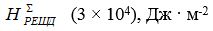  180 < l <302,525 302,5 < l < 3150,8 х 100,2(ламбда – 295)30580307,52503108 × 102312,52,5 × 1033158 × 103 315 < l < 3808 × 103Сәулелену ұзақтылығы t, сb түзету коэффициентіaРЕШД шекті бұрышы, радt < 10-9 103 × a2 + 110-210-9 < t <10-7 2,8 × 103 × a2 + 16,0 × 10-310-7 < t <10-5 8,2 × 103 × a2 + 13,5 × 10-310-5 < t < 10-4 2,5 × 104 × a2 + 12,0 × 10-310-4 < t < 10-2 8,2 × 103 × a2 + 13,5 × 10-310-2 < t <1 2,8 × 103 × a2 + 16,0 × 10-3t > 1 103 × a2 + 110-2